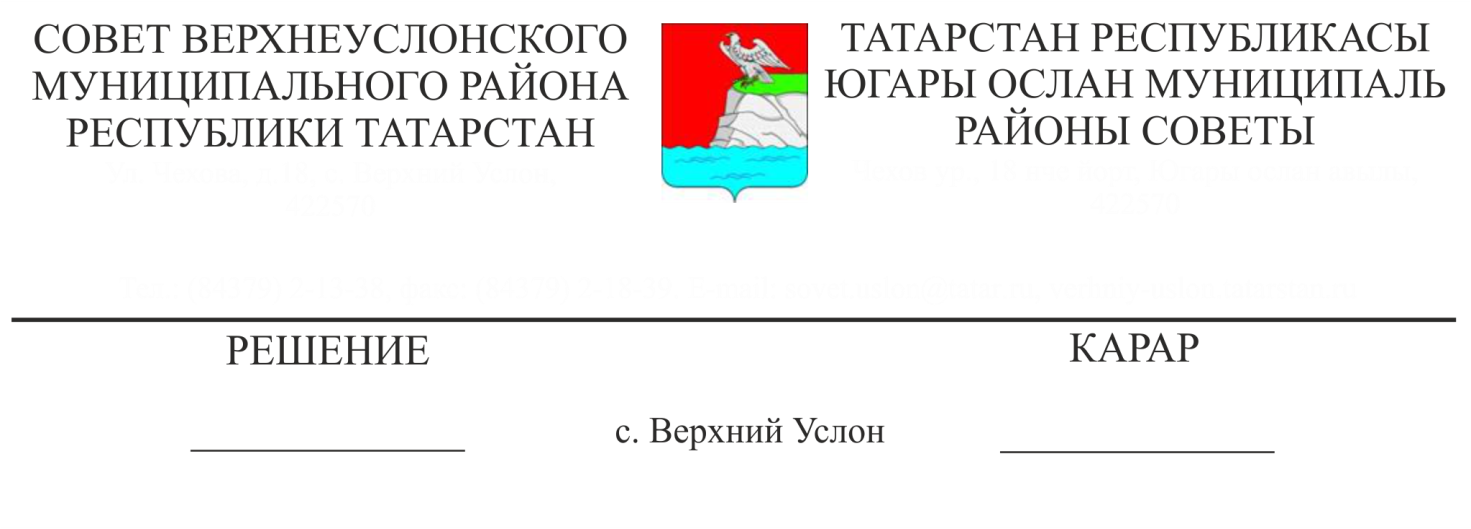 О проекте бюджета Верхнеуслонского муниципального района Республики Татарстан на 2018 год и на плановый период 2019 и 2020 годовЗаслушав доклад председателя Финансово-бюджетной Палаты Верхнеуслонского муниципального района Е.Е. Колесовой и рассмотрев проект бюджета Верхнеуслонского муниципального района на 2018 год и на плановый период 2019 и 2020 годовСоветВерхнеуслонского муниципального района решил:Принять проект бюджета Верхнеуслонского муниципального района Республики Татарстан на 2018 год и на плановый период 2019 и 2020 годов в первом чтении (Приложение № 1).Назначить публичные слушания по проекту бюджета Верхнеуслонского муниципального района Республики Татарстан на 2018 год и на плановый период 2019 и 2020 годов на 8 декабря 2017 года в зале заседаний Совета Верхнеуслонского муниципального района в 10 часов.Опубликовать настоящее решение на официальном портале правовой информации Республики Татарстан (http://pravo.tatarstan.ru), на официальном сайте Верхнеуслонского муниципального района в информационно-телекоммуникационной сети Интернет (http://verhniy-uslon.tatarstan.ru).Председатель  Совета,Глава Верхнеуслонского муниципального района                                            М.Г. ЗиатдиновПриложение № 1к решению СоветаВерхнеуслонскогомуниципального районаот 27 ноября 2017 года № 27-295	Проект бюджета Верхнеуслонского муниципального района Республики Татарстан на 2018 год и на плановый период 2019 и 2020 годовСтатья 1  	1. Утвердить основные характеристики бюджета Верхнеуслонского муниципального района  на 2018год:	1) общий объем доходов бюджета Верхнеуслонского муниципального района в сумме 469 236,48 тыс. рублей;	2) общий объем расходов бюджета Верхнеуслонского муниципального района  в сумме 469 236,48 тыс. рублей.	3) дефицит бюджета Верхнеуслонского муниципального района  в сумме 0 тыс. рублей. 	2. Утвердить основные характеристики бюджета Верхнеуслонского муниципального района  на плановый период 2019 и 2020 годов:	1) общий объем доходов бюджета Верхнеуслонского муниципального района  на 2019 год в сумме  476 561,1 тыс. рублей и на 2020 год в сумме 482 377,17 тыс. рублей;	2) общий объем расходов бюджета Верхнеуслонского муниципального района:	- на 2019 год в сумме 476 561,1 тыс. рублей, в том числе условно утвержденные расходы в сумме  5 645,8 тыс. рублей;	- на 2020 год в сумме 482 377,17 тыс. рублей, в том числе условно утвержденные расходы в сумме 11 925,2 тыс. рублей. 	3) предельный размер дефицита бюджета Верхнеуслонского муниципального района на 2018 год в сумме  0 тыс. рублей и на 2019 год в сумме  0  тыс. рублей.	3.Установить источники финансирования дефицита бюджета Верхнеуслонского муниципального района:	-  на 2017 год согласно приложению № 1 к настоящему Решению;	- на плановый период 2019 и 2020 годов согласно приложению № 2 к настоящему Решению. Статья 21. Установить по состоянию на 1 января 2019 года верхний предел внутреннего муниципального долга по долговым обязательствам Верхнеуслонского муниципального района  в сумме 0 тыс. рублей, в том числе по муниципальным гарантиям в сумме 0 тыс. рублей. 2. Установить по состоянию на 1 января 2020 года верхний предел внутреннего муниципального долга по долговым обязательствам Верхнеуслонского муниципального района  в сумме 0 тыс. рублей, в том числе по муниципальным гарантиям в сумме 0 тыс. рублей.  3. Установить по состоянию на 1 января 2021 года верхний предел внутреннего муниципального долга по долговым обязательствам Верхнеуслонского муниципального района  в сумме 0 тыс. рублей, в том числе по муниципальным гарантиям в сумме 0 тыс. рублей.  4. Установить предельный объем муниципального долга  Верхнеуслонского  муниципального  района Республики Татарстан:- в 2018 году – в размере 0 тыс. рублей;- в 2019 году – в размере 0 тыс. рублей;- в 2020 году – в размере 0 тыс. рублей.  Статья 3       Учесть в бюджете Верхнеуслонского муниципального района  прогнозируемые объемы доходов на 2018 год согласно приложению № 3 к настоящему Решению,  на плановый период 2019 и 2020 годов согласно приложению № 4 к настоящему Решению.Статья 4     Утвердить нормативы распределения доходов между бюджетом  Верхнеуслонского муниципального района и бюджетами сельских поселений на 2018 год и на плановый период 2019 и 2020 годов согласно приложению № 5 к настоящему Решению.Статья 5Представителям Верхнеуслонского муниципального района в органах управления акционерных обществ, акции которых находятся в собственности Верхнеуслонского муниципального района, при принятии решений органами управления акционерных обществ (советом директоров, наблюдательным советом, общим собранием акционеров) по вопросам распределения чистой прибыли и выплаты дивидендов по результатам  2017, 2018  и 2019 годов голосовать за выплату в денежной форме дивидендов по акциям в срок до 1 сентября 2018, 2019 и 2020 годов соответственно (если иной срок не определен уставом общества) в размере не менее 30 процентов от чистой прибыли по итогам года.Установить, что в 2018 году и в плановом периоде 2019 и 2020 годов зачисление в бюджет Верхнеуслонского муниципального района части прибыли муниципальных унитарных предприятий Верхнеуслонского муниципального района, остающейся после уплаты налогов и иных обязательных платежей, производится в размере 30 процентов от чистой прибыли, полученной за 2017, 2018 и 2019 годы соответственно.Статья 6	1. Утвердить перечень главных администраторов доходов бюджета Верхнеуслонского муниципального района  согласно приложению № 6   к  настоящему Решению.	2. Утвердить перечень главных администраторов источников финансирования дефицита бюджета Верхнеуслонского муниципального  района согласно приложению № 7 к  настоящему Решению.  Статья 7	1. Утвердить распределение бюджетных ассигнований по разделам и подразделам, целевым статьям и группам видов расходов классификации расходов бюджета:- на 2018 год согласно приложению № 8 к настоящему Решению;- на плановый период 2019 и 2020 годов согласно приложению № 9 к настоящему Решению.	2. Утвердить ведомственную структуру расходов Верхнеуслонского муниципального района:- на 2018 год согласно приложению № 10 к настоящему Решению;- на плановый период 2019 и 2020 годов согласно приложению № 11 к настоящему Решению. 	3. Утвердить общий объем бюджетных ассигнований на исполнение публичных нормативных обязательств на 2018 год в сумме 7 337,3 тыс. рублей, на 2019 год в сумме 7 477,8 тыс.рублей и на 2020 год в сумме 7 649,9 тыс. рублей.Статья 81. Утвердить объем межбюджетных трансфертов, подлежащих перечислению из бюджетов сельских поселений в бюджет Верхнеуслонского муниципального района для софинансирования расходных обязательств по исполнению полномочий органов местного самоуправления по вопросам местного значения:- в 2018 году в сумме 54 337,6 тыс. рублей, согласно приложению № 12 к настоящему решению;- в 2019 году в сумме 63 736,2 тыс. рублей и в 2020 году в сумме 75 748,8 тыс. рублей, согласно приложению № 13 к настоящему Решению.2. Установить, что в 2018-2020 годах перечисление межбюджетных трансфертов в бюджет Верхнеуслонского муниципального района из бюджета поселений  предусмотренных настоящей статьей, осуществляется ежеквартально равными долями.3. Органам местных самоуправлений соответствующих поселений предусмотреть в бюджетах поселений межбюджетные трансферты, указанных настоящей статьей.Статья 9      Утвердить объем дотаций на выравнивание бюджетной обеспеченности поселений, источником финансового обеспечения которых являются субсидии бюджетам муниципальных районов на предоставление межбюджетных трансфертов бюджетам поселений, передаваемые из бюджета Республики Татарстан:	- на 2018 год  в сумме 26 919,3 тыс. рублей с распределением согласно приложению № 14 к настоящему Решению;	- на 2019 год в сумме 28 416,3 тыс. рублей с распределением согласно приложению № 15 к настоящему Решению;	- на 2020 год в сумме 29 530,5 тыс. рублей с распределением согласно приложению № 16 к настоящему Решению. Статья 10      Утвердить объем дотаций на выравнивание бюджетной обеспеченности поселений, источником финансового обеспечения которых являются субвенции бюджетам муниципальных районов на реализацию государственных полномочий по расчету и предоставлению дотаций поселениям из регионального фонда финансовой поддержки поселений, передаваемые из бюджета Республики Татарстан :	- на 2018 год в сумме 93,7 тыс. рублей с распределением согласно приложению № 17 к настоящему Решению;	- на 2019 год в сумме 96,5 тыс. рублей с распределением согласно приложению № 18 к настоящему Решению;	- на 2020 год в сумме 97,5 тыс. рублей с распределением согласно приложению № 19 к настоящему Решению.  Статья 11Утвердить объем субвенций бюджетам поселений на реализацию полномочий по государственной регистрации актов гражданского состояния:	- на 2018 год в сумме 1,9 тыс.рублей с распределением согласно приложению №20 к настоящему Решению;	- на 2019 год в сумме 1,9 тыс.рублей с распределением согласно приложению №21 к настоящему Решению;	- на 2020 год в сумме 1,9 тыс.рублей с распределением согласно приложению №22 к настоящему Решению.Статья 12Утвердить объем субвенций бюджетам поселений на реализацию полномочий по осуществлению первичного воинского учета на территориях, на которых отсутствуют военные комиссариаты:	- на 2018 год в сумме 1 575,1 тыс.рублей с распределением согласно приложению №23 к настоящему Решению;	- на 2019 год в сумме 1 592,2 тыс.рублей с распределением согласно приложению №24 к настоящему Решению;	- на 2020 год в сумме 1 651,2 тыс.рублей с распределением согласно приложению №25 к настоящему Решению.Статья 13Утвердить объем межбюджетных субсидий, подлежащих перечислению из  бюджета Верхнеуслонского муниципального района в бюджет Республики Татарстан в соответствии со статьей 4410 Бюджетного кодекса Республики Татарстан, в 2018 году в сумме 209,1 тыс.рублей, и в плановом периоде 2019 году в сумме 590,1 тыс.рублей  и 2020 году в сумме 916,1 тыс.рублей. Статья 14      Учесть в бюджете Верхнеуслонского муниципального района  получаемые из бюджета Республики Татарстан межбюджетные трансферты:	- в 2018 году в сумме 261 516,08 тыс. рублей согласно приложению № 26 к настоящему Решению.	- в 2019 году в сумме 250 727,2  тыс. рублей и в 2020 году в сумме 243 872,42 тыс. рублей согласно приложению № 27 к настоящему Решению.Статья 15      Утвердить объем бюджетных ассигнований дорожного фонда Верхнеуслонского муниципального района на 2018 год в сумме 23 500,0 тыс. рублей, на 2019 год в сумме 25 600,0 тыс. рублей, на 2020 год в сумме 25 600,0 тыс. рублей.Статья 16	1. Органы муниципальной власти Верхнеуслонского муниципального района  не вправе принимать в 2018 году  и в плановом периоде  2019 и 2020 годов решения, приводящие к увеличению численности муниципальных служащих и работников муниципальных учреждений и иных организаций бюджетной сферы.	2. Рекомендовать органам местного самоуправления поселений не принимать в 2018 году решений, приводящих к увеличению численности муниципальных служащих и работников учреждений и иных организаций бюджетной сферы.	Статья 171. Органы казначейства Министерства финансов Республики Татарстан осуществляют отдельные функции по исполнению бюджета Верхнеуслонского муниципального района в соответствии с заключенными соглашениями.  Статья  18        Остатки средств бюджета Верхнеуслонского муниципального района на 1 января 2018 года в объеме, не превышающем сумму остатка неиспользованных бюджетных ассигнований на оплату заключенных от имени Верхнеуслонского муниципального района муниципальных контрактов на поставку товаров, выполнение работ, оказание услуг, подлежащих в соответствии с условиями этих муниципальных контрактов оплате в 2017 году, направляются в 2018 году на увеличение соответствующих бюджетных ассигнований на указанные цели в случае принятия Исполнительным комитетом Верхнеуслонского муниципального района соответствующего решения.Статья 19	Настоящее Решение вступает в силу с 1 января 2018 года.	Разместить настоящее решение на официальном портале правовой информации Республики Татарстан и на официальном сайте Верхнеуслонского муниципального района.Председатель Совета,Глава Верхнеуслонскогомуниципального района                                                             М.Г.ЗиатдиновПриложение № 1 к проекту бюджета Верхнеуслонского муниципального района Республики Татарстан на 2018 год и на плановый период 2019 и 2020 годовИсточники финансирования дефицита бюджета Верхнеуслонского муниципального  района на 2018 годПредседатель Совета,Глава Верхнеуслонскогомуниципального района                                                    М.Г.Зиатдинов                 Приложение № 2к проекту бюджета Верхнеуслонского муниципального района Республики Татарстан на 2018 год и на плановый период 2019 и 2020 годовИсточники   финансирования дефицита бюджета Верхнеуслонского муниципального  района  на плановый период  2019-2020 годов(тыс. руб.)Председатель Совета,Глава Верхнеуслонскогомуниципального района                                                         М.Г.Зиатдинов                 Приложение № 3к проекту бюджета Верхнеуслонского муниципального района Республики Татарстан на 2018 год и на плановый период 2019 и 2020 годовПрогнозируемые объемы доходовбюджета Верхнеуслонского муниципального района на 2018 год        Приложение № 4к проекту бюджета Верхнеуслонского муниципального района Республики Татарстан на 2018 год и на плановый период 2019 и 2020 годовПрогнозируемые объемы доходовбюджета Верхнеуслонского муниципального района на плановый период 2019 и 2020 годов                                                                                                                                                  Приложение № 5к проекту бюджета Верхнеуслонского муниципального района Республики Татарстан на 2018 год и на плановый период 2019 и 2020 годовНормативы распределения доходов между бюджетами бюджетнойсистемы Верхнеуслонского муниципального районана 2018 год и на плановый период  2019 и 2020 годов--------------------------------<*> - в части отмененных региональных налогов и сборов Председатель Совета, Глава Верхнеуслонского муниципального района                                                     М.Г.Зиатдинов                 Приложение № 6к проекту бюджета Верхнеуслонского муниципального района Республики Татарстан на 2018 год и на плановый период 2019 и 2020 годов__________________________*В части доходов, зачисляемых в  бюджет Верхнеуслонского муниципального района.Председатель Совета,Глава Верхнеуслонскогомуниципального района                                                      М.Г.Зиатдинов                 Приложение № 7к проекту бюджета Верхнеуслонского муниципального района Республики Татарстан на 2018 год и на плановый период 2019 и 2020 годов                 Приложение № 8к проекту бюджета Верхнеуслонского муниципального района Республики Татарстан на 2018 год и на плановый период 2019 и 2020 годов                 Приложение № 9к проекту бюджета Верхнеуслонского муниципального района Республики Татарстан на 2018 год и на плановый период 2019 и 2020 годовПредседатель Совета,Глава Верхнеуслонскогомуниципального района                                                         М.Г.Зиатдинов                 Приложение № 10к проекту бюджета Верхнеуслонского муниципального района Республики Татарстан на 2018 год и на плановый период 2019 и 2020 годов                 Приложение № 11к проекту бюджета Верхнеуслонского муниципального района Республики Татарстан на 2018 год и на плановый период 2019 и 2020 годов                 Приложение № 12к проекту бюджета Верхнеуслонского муниципального района Республики Татарстан на 2018 год и на плановый период 2019 и 2020 годовМежбюджетные  трансферты,передаваемые  из бюджетов поселений в бюджет Верхнеуслонского муниципального  района для софинансирования расходных обязательств по исполнению полномочий органов местного самоуправления по вопросам местного значения  в  2018 году(тыс. рублей)                 Приложение № 13к проекту бюджета Верхнеуслонского муниципального района Республики Татарстан на 2018 год и на плановый период 2019 и 2020 годовМежбюджетные  трансферты,передаваемые из бюджетов поселений в бюджет Верхнеуслонского  муниципального  районадля софинансирования расходных обязательств по исполнению полномочий органов местного самоуправления по вопросам местного значения на плановый период 2019 и 2020 годов(тыс. рублей)                 Приложение № 14к проекту бюджета Верхнеуслонского муниципального района Республики Татарстан на 2018 год и на плановый период 2019 и 2020 годовДотациибюджетам поселений  на выравнивание бюджетной обеспеченности, источником финансового обеспечения которых являются субсидии бюджетам муниципальных районов на предоставление межбюджетных трансфертов бюджетам поселений, передаваемые из бюджета Республики Татарстан на 2018 год(тыс. рублей)Председатель Совета,Глава Верхнеуслонскогомуниципального района                                                   М.Г.Зиатдинов                Приложение № 15к проекту бюджета Верхнеуслонского муниципального района Республики Татарстан на 2018 год и на плановый период 2019 и 2020 годовДотациибюджетам поселений  на выравнивание бюджетной обеспеченности, источником финансового обеспечения которых являются субсидии бюджетам муниципальных районов  на предоставление межбюджетных трансфертов бюджетам поселений, передаваемые из бюджета Республики Татарстан на 2019 год(тыс. рублей)Председатель Совета,Глава Верхнеуслонскогомуниципального района                                                         М.Г.Зиатдинов                 Приложение № 16к проекту бюджета Верхнеуслонского муниципального района Республики Татарстан на 2018 год и на плановый период 2019 и 2020 годовДотациибюджетам поселений  на выравнивание бюджетной обеспеченности, источником финансового обеспечения которых являются субсидии бюджетам муниципальных районов на  предоставление межбюджетных трансфертов бюджетам поселений, передаваемые из бюджета Республики Татарстан на 2020 год(тыс. рублей)Председатель Совета,Глава Верхнеуслонскогомуниципального района                                                         М.Г.Зиатдинов                 Приложение № 17к проекту бюджета Верхнеуслонского муниципального района Республики Татарстан на 2018 год и на плановый период 2019 и 2020 годовДотации на выравнивание бюджетной обеспеченности поселений, источником финансового обеспечения которых являются субвенции бюджетам муниципальных районов на реализацию государственных полномочий по расчету и предоставлению дотаций поселениям из регионального фонда финансовой поддержки поселений, передаваемые из бюджета Республики Татарстан на  2018 год (тыс. рублей)Председатель Совета,Глава Верхнеуслонскогомуниципального района                                                        М.Г.Зиатдинов                 Приложение № 18к проекту бюджета Верхнеуслонского муниципального района Республики Татарстан на 2018 год и на плановый период 2019 и 2020 годовДотациина выравнивание бюджетной обеспеченности поселений, источником финансового обеспечения которых являются субвенции бюджетам муниципальных районов на реализацию государственных полномочий по расчету и предоставлению дотаций поселениям из регионального фонда финансовой поддержки  поселений, передаваемые из бюджета Республики Татарстан на 2019 год (тыс. рублей)Председатель Совета,Глава Верхнеуслонскогомуниципального района                                                         М.Г.Зиатдинов                 Приложение № 19к проекту бюджета Верхнеуслонского муниципального района Республики Татарстан на 2018 год и на плановый период 2019 и 2020 годовДотациина выравнивание бюджетной обеспеченности поселений, источником финансового обеспечения которых являются субвенции бюджетам муниципальных районов на реализацию государственных полномочий по расчету и предоставлению дотаций поселениям из регионального фонда финансовой поддержки поселений, передаваемые из бюджета Республики Татарстан на  2020 год (тыс. рублей)Председатель Совета,Глава Верхнеуслонскогомуниципального района                                                         М.Г.Зиатдинов                 Приложение № 20к проекту бюджета Верхнеуслонского муниципального района Республики Татарстан на 2018 год и на плановый период 2019 и 2020 годовСубвенциибюджетам сельских поселений на реализацию полномочий по регистрации актов гражданского состоянияна 2018  год(тыс. рублей)                 Приложение № 21к проекту бюджета Верхнеуслонского муниципального района Республики Татарстан на 2018 год и на плановый период 2019 и 2020 годовСубвенциибюджетам сельских поселений на реализацию полномочий по регистрации актов гражданского состоянияна  2019 год(тыс. рублей)Председатель Совета,Глава Верхнеуслонскогомуниципального района                                                         М.Г.Зиатдинов                 Приложение № 22к проекту бюджета Верхнеуслонского муниципального района Республики Татарстан на 2018 год и на плановый период 2019 и 2020 годов                                                                        Субвенциибюджетам сельских поселений на реализацию полномочий по регистрации актов гражданского состоянияна  2020 год(тыс. рублей)Председатель Совета,Глава Верхнеуслонскогомуниципального района                                                         М.Г.Зиатдинов                 Приложение № 23к проекту бюджета Верхнеуслонского муниципального района Республики Татарстан на 2018 год и на плановый период 2019 и 2020 годовСубвенциибюджетам сельских поселений на реализацию полномочий по осуществлению  первичного воинского учета на 2018 год(тыс. рублей)                 Приложение № 25к проекту бюджета Верхнеуслонского муниципального района Республики Татарстан на 2018 год и на плановый период 2019 и 2020 годовСубвенциибюджетам сельских поселений на реализацию полномочий по осуществлению первичного воинского учета на  2020 год(тыс. рублей)                 Приложение № 26к проекту бюджета Верхнеуслонского муниципального района Республики Татарстан на 2018 год и на плановый период 2019 и 2020 годовПеречень  безвозмездных  поступленийв соответствии с Законом Республики Татарстан «О бюджете Республики Татарстан на 2018 год и на плановый период 2019 и 2020 годов»                                                    ( в тыс. рублях)Председатель Совета,Глава Верхнеуслонскогомуниципального района                                                           М.Г.Зиатдинов                 Приложение № 27к проекту бюджета Верхнеуслонского муниципального района Республики Татарстан на 2018 год и на плановый период 2019 и 2020 годовПеречень  безвозмездных  поступленийв соответствии с Законом Республики Татарстан «О бюджете Республики Татарстан на 2018 год и на плановый период 2019 и 2020 годов»                                                    ( в тыс. рублях)Председатель Совета,Глава Верхнеуслонскогомуниципального района                                                           М.Г.ЗиатдиновНаименование показателя Код  показателя Сумма  тыс.руб.Источники внутреннего финансирования дефицитов бюджетов  01 00 00 00 00 0000 0000Кредиты, полученные в валюте Российской Федерации от кредитных организаций01 02  00 00 00 0000 8000Погашение бюджетами муниципальных кредитов от кредитных организаций в валюте РФ01 02 00 00 05 0000 8100Изменение остатков средств на счетах по учету средств бюджета01 05 00 00 00 0000 0000Увеличение остатков средств бюджета01 05 00 00 00 0000 500-469 236,48Увеличение прочих остатков денежных средств бюджета района01 05 02 01 05 0000 510-469 236,48Уменьшение остатков средств бюджета01 05 00 00 00 0000 600469 236,48Уменьшение прочих остатков денежных средств бюджета района01 05 02 01 05 0000 610469 236,48Всего источников0Наименование показателяКод  показателя2019 год2020 годИсточники внутреннего финансирования дефицитов бюджетов  01 00 00 00 00 0000 00000Кредиты, полученные в валюте Российской Федерации от кредитных организаций01 02  00 00 00 0000 80000Погашение бюджетами муниципальных кредитов от кредитных организаций в валюте РФ01 02 00 00 05 0000 81000Изменение остатков средств на счетах по учету средств бюджета01 05 00 00 00 0000 00000Увеличение остатков средств бюджета01 05 00 00 00 0000 500-476 561,1-482 377,17Увеличение прочих остатков денежных средств бюджета района01 05 02 01 05 0000 510-476 561,1-482 377,17Уменьшение остатков средств бюджета01 05 00 00 00 0000 600476 561,1482 377,17Уменьшение прочих остатков денежных средств бюджета района01 05 02 01 05 0000 610476 561,1482 377,17Всего источников00   (тыс.руб.)   (тыс.руб.)   (тыс.руб.)НаименованиеНаименованиеКод дохода        Сумма        Сумма        СуммаНАЛОГОВЫЕ И НЕНАЛОГОВЫЕ ДОХОДЫНАЛОГОВЫЕ И НЕНАЛОГОВЫЕ ДОХОДЫ1 00 00000 00 0000 000153 382,8153 382,8153 382,8НАЛОГИ НА ПРИБЫЛЬ, ДОХОДЫНАЛОГИ НА ПРИБЫЛЬ, ДОХОДЫ1 01 00000 00 0000 00097 009,897 009,897 009,8Налог на доходы физических лицНалог на доходы физических лиц1 01 02000 01 0000 11097 009,897 009,897 009,8Налоги на товары (работы, услуги), реализуемые на территории Российской ФедерацииНалоги на товары (работы, услуги), реализуемые на территории Российской Федерации1 03 00000 00 0000 00023 500,023 500,023 500,0Акцизы по подакцизным товарам (продукции), производимым на территории Российской ФедерацииАкцизы по подакцизным товарам (продукции), производимым на территории Российской Федерации1 03 02000 01 0000 11023 500,023 500,023 500,0НАЛОГИ НА СОВОКУПНЫЙ ДОХОДНАЛОГИ НА СОВОКУПНЫЙ ДОХОД1 05 00000 00 0000 0007 930,07 930,07 930,0Налог, взимаемый в связи с применением упрощенной системы налогообложенияНалог, взимаемый в связи с применением упрощенной системы налогообложения1 05 01000 00 0000 1103 394,03 394,03 394,0Единый налог на вмененный доход для отдельных видов деятельностиЕдиный налог на вмененный доход для отдельных видов деятельности1 05 02000 02 0000 1104 460,04 460,04 460,0Единый сельскохозяйственный налогЕдиный сельскохозяйственный налог1 05 03000 01 0000 11046,046,046,0Налог, взимаемый в связи с применением патентной системы налогообложенияНалог, взимаемый в связи с применением патентной системы налогообложения1 05 04000 02 0000 11030,030,030,0НАЛОГ НА ДОБЫЧУ ОБЩЕРАСПРОСТРАНЕННЫХ        ПОЛЕЗНЫХ ИСКОПАЕМЫХНАЛОГ НА ДОБЫЧУ ОБЩЕРАСПРОСТРАНЕННЫХ        ПОЛЕЗНЫХ ИСКОПАЕМЫХ1 07 01020 01  0000 110                   6 400,06 400,06 400,0ГОСУДАРСТВЕННАЯ ПОШЛИНА, СБОРЫГОСУДАРСТВЕННАЯ ПОШЛИНА, СБОРЫ1 08 00000 00 0000 0001 634,01 634,01 634,0Государственная пошлина по делам, рассматриваемым в судах общей юрисдикции, мировыми судьямиГосударственная пошлина по делам, рассматриваемым в судах общей юрисдикции, мировыми судьями1 08 03000 01 0000 1101 634,01 634,01 634,0ДОХОДЫ ОТ ИСПОЛЬЗОВАНИЯ ИМУЩЕСТВА, НАХОДЯЩЕГОСЯ В ГОСУДАРСТВЕННОЙ И МУНИЦИПАЛЬНОЙ СОБСТВЕННОСТИДОХОДЫ ОТ ИСПОЛЬЗОВАНИЯ ИМУЩЕСТВА, НАХОДЯЩЕГОСЯ В ГОСУДАРСТВЕННОЙ И МУНИЦИПАЛЬНОЙ СОБСТВЕННОСТИ1 11 00000 00 0000 0005 105,05 105,05 105,0Доходы, получаемые  в  виде  арендной  либо  иной платы  за  передачу  в   возмездное   пользование государственного и муниципального  имущества  (за исключением имущества  автономных  учреждений,  а также имущества государственных  и  муниципальных                              унитарных предприятий, в том числе казенных)Доходы, получаемые  в  виде  арендной  либо  иной платы  за  передачу  в   возмездное   пользование государственного и муниципального  имущества  (за исключением имущества  автономных  учреждений,  а также имущества государственных  и  муниципальных                              унитарных предприятий, в том числе казенных)1 11 05000 00 0000 1205 077,05 077,05 077,0Платежи от государственных и муниципальных унитарных предприятийПлатежи от государственных и муниципальных унитарных предприятий1 11 07000 00 0000 12028,028,028,0ПЛАТЕЖИ ПРИ ПОЛЬЗОВАНИИ ПРИРОДНЫМИ РЕСУРСАМИПЛАТЕЖИ ПРИ ПОЛЬЗОВАНИИ ПРИРОДНЫМИ РЕСУРСАМИ1 12 00000 00 0000 000409,0409,0409,0Плата за негативное воздействие на окружающую средуПлата за негативное воздействие на окружающую среду1 12 01000 01 0000 120409,0409,0409,0ДОХОДЫ ОТ ПРОДАЖИ МАТЕРИАЛЬНЫХ И НЕМАТЕРИАЛЬНЫХ АКТИВОВДоходы от продажи земельных участков, находящихся в государственной и муниципальной собственности (за исключением земельных участков бюджетных и автономных учреждений)ДОХОДЫ ОТ ПРОДАЖИ МАТЕРИАЛЬНЫХ И НЕМАТЕРИАЛЬНЫХ АКТИВОВДоходы от продажи земельных участков, находящихся в государственной и муниципальной собственности (за исключением земельных участков бюджетных и автономных учреждений)1 14 00000 00 0000 0001 14 06000 00 0000 4308 195,08 195,08 195,08 195,08 195,08 195,0ШТРАФЫ, САНКЦИИ, ВОЗМЕЩЕНИЕ УЩЕРБАШТРАФЫ, САНКЦИИ, ВОЗМЕЩЕНИЕ УЩЕРБА1 16 00000 00 0000 0003 200,03 200,03 200,0Прочие поступления от денежных взысканий (штрафов) и иных сумм в возмещение ущербаПрочие поступления от денежных взысканий (штрафов) и иных сумм в возмещение ущерба1 16 90000 00 0000 1403 200,03 200,03 200,0БЕЗВОЗМЕЗДНЫЕ ПОСТУПЛЕНИЯБЕЗВОЗМЕЗДНЫЕ ПОСТУПЛЕНИЯ 2 00 00000 00 0000 000315 853,68315 853,68315 853,68Прочие субсидии бюджетам муниципальных районовПрочие субсидии бюджетам муниципальных районов2 02 29999 05 0000 151135 316,3135 316,3135 316,3Субвенции бюджетам муниципальных районов на государственную регистрацию актов гражданского состоянияСубвенции бюджетам муниципальных районов на государственную регистрацию актов гражданского состояния2 02 35930 05 0000 151594,6594,6594,6Субвенции бюджетам муниципальных районов на осуществление первичного воинского учета на территориях, где отсутствуют военные комиссариатыСубвенции бюджетам муниципальных районов на осуществление первичного воинского учета на территориях, где отсутствуют военные комиссариаты2 02 35118 05 0000 1511 575,11 575,11 575,1Субвенции по составлению (изменению) списков кандидатов в присяжные заседатели федеральных судовСубвенции по составлению (изменению) списков кандидатов в присяжные заседатели федеральных судов2 02 35120 05 0000 15172,472,472,4Субвенции бюджетам муниципальных районов на выполнение передаваемых полномочий субъектов Российской ФедерацииСубвенции бюджетам муниципальных районов на выполнение передаваемых полномочий субъектов Российской Федерации2 02 30024 05 0000 151123 957,68123 957,68123 957,68Прочие межбюджетные трансферты, передаваемые бюджетам муниципальных районовПрочие межбюджетные трансферты, передаваемые бюджетам муниципальных районов2 02 49999 05 0000 15154 337,654 337,654 337,6ВСЕГО ДОХОДОВВСЕГО ДОХОДОВ469 236,48469 236,48469 236,48Председатель Совета,Глава Верхнеуслонскогомуниципального района                                                     М.Г.Зиатдинов      М.Г.Зиатдинов      М.Г.Зиатдинов(тыс.руб.)(тыс.руб.)НаименованиеКод доходаСуммаСуммаНаименованиеКод дохода        2019 год2020 годНАЛОГОВЫЕ И НЕНАЛОГОВЫЕ ДОХОДЫ1 00 00000 00 0000 000162 097,7162 755,95НАЛОГИ НА ПРИБЫЛЬ, ДОХОДЫ1 01 00000 00 0000 000103 353,7103 869,95Налог на доходы физических лиц1 01 02000 01 0000 110103 353,7103 869,95Налоги на товары (работы, услуги), реализуемые на территории Российской Федерации1 03 00000 00 0000 00025 600,025 600,0Акцизы по подакцизным товарам (продукции), производимым на территории Российской Федерации1 03 02000 01 0000 11025 600,025 600,0НАЛОГИ НА СОВОКУПНЫЙ ДОХОД1 05 00000 00 0000 0008 066,08 207,0Налог, взимаемый в связи с применением упрощенной системы налогообложения1 05 01000 00 0000 1103 530,03 671Единый налог на вмененный доход для отдельных видов деятельности1 05 02000 02 0000 1104 460,04 460,0Единый сельскохозяйственный налог1 05 03000 01 0000 11046,046,0Налог, взимаемый в связи с применением патентной системы налогообложения1 05 04000 02 0000 11030,030,0НАЛОГ НА ДОБЫЧУ ОБЩЕРАСПРОСТРАНЕННЫХ        ПОЛЕЗНЫХ ИСКОПАЕМЫХ1 07 01020 01  0000 110                   6 400,06 400,0ГОСУДАРСТВЕННАЯ ПОШЛИНА, СБОРЫ1 08 00000 00 0000 0001 634,01 634,0Государственная пошлина по делам, рассматриваемым в судах общей юрисдикции, мировыми судьями1 08 03000 01 0000 1101 634,01 634,0ДОХОДЫ ОТ ИСПОЛЬЗОВАНИЯ ИМУЩЕСТВА, НАХОДЯЩЕГОСЯ В ГОСУДАРСТВЕННОЙ И МУНИЦИПАЛЬНОЙ СОБСТВЕННОСТИ1 11 00000 00 0000 0005105,05106,0Доходы, получаемые  в  виде  арендной  либо  иной платы  за  передачу  в   возмездное   пользование государственного и муниципального  имущества  (за исключением имущества  автономных  учреждений,  а также имущества государственных  и  муниципальных                              унитарных предприятий, в том числе казенных)1 11 05000 00 0000 1205047,05077,0Доходы от перечисления части прибыли государственных и муниципальных унитарных предприятий, остающейся после уплаты налогов и обязательных платежей1 11 07000 00 0000 12028,028,0ПЛАТЕЖИ ПРИ ПОЛЬЗОВАНИИ ПРИРОДНЫМИ РЕСУРСАМИ1 12 00000 00 0000 000409,0409,0Плата за негативное воздействие на окружающую среду1 12 01000 01 0000 120409,0409,0ДОХОДЫ ОТ ПРОДАЖИ МАТЕРИАЛЬНЫХ И НЕМАТЕРИАЛЬНЫХ АКТИВОВ1 14 00000 00 0000 0008195,08195,0Доходы от продажи земельных участков, находящихся в государственной и муниципальной собственности (за исключением земельных участков бюджетных и автономных учреждений)1 14 06000 00 0000 4308195,08195,0ШТРАФЫ, САНКЦИИ, ВОЗМЕЩЕНИЕ УЩЕРБА1 16 00000 00 0000 0003335,03335,0Прочие поступления от денежных взысканий (штрафов) и иных сумм в возмещение ущерба1 16 90000 00 0000 1403335,03335,0БЕЗВОЗМЕЗДНЫЕ ПОСТУПЛЕНИЯ 2 00 00000 00 0000 000314 463,4316 621,22Прочие субсидии бюджетам муниципальных районов2 02 29999 05 0000 151124 308,6117 122,2Субвенции бюджетам муниципальных районов на государственную регистрацию актов гражданского состояния2 02 35930 05 0000 151612,0612,2Субвенции бюджетам муниципальных районов на осуществление первичного воинского учета на территориях, где отсутствуют военные комиссариаты2 02 35118 05 0000 1511 592,21 651,2Субвенции по составлению (изменению) списков кандидатов в присяжные заседатели федеральных судов2 02 35120 05 0000 1514,97,9Субвенции бюджетам муниципальных районов на выполнение передаваемых полномочий субъектов Российской Федерации2 02 30024 05 0000 151124 209,5124 458,92Прочие межбюджетные трансферты, передаваемые бюджетам муниципальных районов2 02 49999 05 0000 15163 736,275 748,8ВСЕГО ДОХОДОВ476 561,1482 377,17Председатель Совета,Глава Верхнеуслонскогомуниципального района                                                     М.Г.ЗиатдиновКодНаименование групп, подгрупп, статей и подстатей доходовБЮДЖЕТБЮДЖЕТБЮДЖЕТБЮДЖЕТКодНаименование групп, подгрупп, статей и подстатей доходовмуниципального районасельских поселенийсельских поселенийгородского поселения1 09 00000 00 0000 000Задолженность и перерасчеты по отмененным налогам,  сборам и иным
обязательным платежам1 09 07013 05 0000 110Налог на рекламу, мобилизуемый на территориях муниципальных районов1001 09 07033 05 0000 110Целевые сборы с граждан и предприятий, учреждений, организаций на содержание милиции, на благоустройство территорий, на нужды образования и другие цели, мобилизуемые на территориях муниципальных районов1001 09 07053 05 0000 110Прочие местные налоги и сборы, мобилизуемые на территориях муниципальных районов1001 09 11010 02 0000 110Налог, взимаемый в виде стоимости патента в связи с применением упрощенной системы налогообложения1001 11 00000 00 0000 000Доходы от использования имущества, находящегося в государственной и муниципальной собственности1 13 00000 00 0000 000Доходы от оказания платных услуг (работ) и компенсации затрат государства                           1 13 01995 05 0000 130Прочие доходы от оказания платных услуг (работ) получателями средств бюджетов муниципальных районов1001 13 01995 10 0000 130Прочие доходы от оказания платных услуг (работ) получателями средств бюджетов сельских поселений1001 13 01995 13 0000 130Прочие доходы от оказания платных услуг (работ) получателями средств бюджетов городских поселений1001001 13 02065 05 0000 130Доходы, поступающие в порядке возмещения расходов, понесенных в связи с эксплуатацией имущества муниципальных районов1001 13 02065 10 0000 130Доходы, поступающие в порядке возмещения расходов, понесенных в связи с эксплуатацией имущества сельских поселений1001 13 02065 13 0000 130Доходы, поступающие в порядке возмещения расходов, понесенных в связи с эксплуатацией имущества городских поселений1001001 13 02995 05 0000 130Прочие доходы от компенсации затрат бюджетов муниципальных районов1001 13 02995 10 0000 130Прочие доходы от компенсации затрат бюджетов сельских поселений1001 13 02995 13 0000 130Прочие доходы от компенсации затрат бюджетов городских поселений1001001 16 00000 00 0000 000Штрафы, санкции, возмещение ущерба    1 16 32000 05 0000 140Денежные взыскания, налагаемые в возмещение ущерба, причиненного в результате незаконного или нецелевого использования бюджетных средств (в части бюджетов муниципальных районов)100   1 16 32000 10 0000 140Денежные взыскания, налагаемые в возмещение ущерба, причиненного в результате незаконного или нецелевого использования бюджетных средств (в части бюджетов сельских поселений)100  1 16 32000 13 0000 140Денежные взыскания, налагаемые в возмещение ущерба, причиненного в результате незаконного или нецелевого использования бюджетных средств (в части бюджетов городских поселений)1001001 16 90050 05 0000 140Прочие поступления от денежных взысканий (штрафов) и иных сумм в возмещение ущерба, зачисляемые в бюджеты муниципальных районов1001 16 90050 10 0000 140Прочие поступления от денежных взысканий (штрафов) и иных сумм в возмещение ущерба, зачисляемые в бюджеты сельских поселений1001 16 90050 13 0000 140Прочие поступления от денежных взысканий (штрафов) и иных сумм в возмещение ущерба, зачисляемые в бюджеты городских поселений1001001 17 00000 00 0000 000Прочие неналоговые доходы1 17 01050 05 0000 180Невыясненные поступления, зачисляемые в бюджеты муниципальных районов1001 17 01050 10 0000 180Невыясненные поступления, зачисляемые в бюджеты сельских поселений1001 17 01050 13 0000 180Невыясненные поступления, зачисляемые в бюджеты городских поселений1001001 17 05050 05 0000 180Прочие неналоговые доходы бюджетов муниципальных районов1001 17 05050 10 0000 180Прочие неналоговые доходы бюджетов сельских поселений1001 17 05050 13 0000 180Прочие неналоговые доходы бюджетов городских поселений1001001 17 14030 05 0000 180Средства самообложения граждан, зачисляемые в бюджеты муниципальных районов1001 17 14030 10 0000 180Средства самообложения граждан, зачисляемые в бюджеты сельских поселений1001 17 14030 13 0000 180Средства самообложения граждан, зачисляемые в бюджеты городских поселений100100Перечень главных администраторов доходов бюджета Верхнеуслонского муниципального районаПеречень главных администраторов доходов бюджета Верхнеуслонского муниципального районаПеречень главных администраторов доходов бюджета Верхнеуслонского муниципального районаКод бюджетной классификацииКод бюджетной классификацииКод бюджетной классификацииглавного администратора доходовглавного администратора доходовдоходов бюджета Верхнеуслонского муниципального районаНаименование 1223316Палата имущественных и земельных отношений Верхнеуслонского муниципального района Республики ТатарстанПалата имущественных и земельных отношений Верхнеуслонского муниципального района Республики ТатарстанПалата имущественных и земельных отношений Верхнеуслонского муниципального района Республики Татарстан3161 11 01050 05 0000 1201 11 01050 05 0000 120Доходы в виде прибыли, приходящейся на доли в уставных (складочных) капиталах хозяйственных товариществ и обществ, или дивидендов по акциям, принадлежащим муниципальным районам3161 11 02085 05 0000 1201 11 02085 05 0000 120Доходы от размещения сумм, аккумулируемых в ходе проведения аукционов по продаже акций, находящихся в собственности муниципальных районов3161 11 05013 10 0000 1201 11 05013 10 0000 120Доходы, получаемые в виде арендной платы за земельные участки, государственная собственность на которые не разграничена и которые расположены в границах поселений, а также средства от продажи права на заключение договоров аренды указанных земельных участков*3161 11 05025 05 0000 1201 11 05025 05 0000 120Доходы, получаемые в виде арендной платы, а также средства от продажи права на заключение договоров аренды за земли, находящиеся в собственности муниципальных районов (за исключением земельных участков муниципальных автономных учреждений)3161 11 05035 05 0000 1201 11 05035 05 0000 120Доходы от сдачи в аренду имущества, находящегося в оперативном управлении органов управления муниципальных районов и созданных ими учреждений (за исключением имущества муниципальных автономных учреждений)3161 11 07015 05 0000 1201 11 07015 05 0000 120Доходы от перечисления части прибыли, остающейся после уплаты налогов и иных обязательных платежей муниципальных унитарных предприятий, созданных муниципальными районами3161 11 08050 05 0000 1201 11 08050 05 0000 120Средства, получаемые от передачи имущества, находящегося в собственности муниципальных районов (за исключением имущества муниципальных автономных учреждений, а также имущества муниципальных унитарных предприятий, в том числе казенных), в залог, в доверительное управление3161 11 09035 05 0000 1201 11 09035 05 0000 120Доходы от эксплуатации и использования имущества автомобильных дорог, находящихся в собственности муниципальных районов3161 11 09045 05 0000 1201 11 09045 05 0000 120Прочие поступления от использования имущества, находящегося в собственности муниципальных районов (за исключением имущества муниципальных бюджетных и автономных учреждений, а также имущества муниципальных унитарных предприятий, в том числе казенных)3161 13 01995 05 0000 1301 13 01995 05 0000 130Прочие доходы от оказания платных услуг (работ) получателями средств бюджетов муниципальных районов 3161 13 02995 05 0000 1301 13 02995 05 0000 130Прочие доходы от компенсации затрат бюджетов муниципальных районов3161 14 01050 05 0000 4101 14 01050 05 0000 410Доходы от продажи квартир, находящихся в собственности муниципальных районов3161 14 02052 05 0000 4101 14 02052 05 0000 410Доходы от реализации имущества, находящегося в оперативном управлении учреждений, находящихся в ведении органов управления муниципальных районов (за исключением имущества муниципальных бюджетных и автономных учреждений), в части реализации основных средств по указанному имуществу3161 14 02052 05 0000 4401 14 02052 05 0000 440Доходы от реализации имущества, находящегося в оперативном управлении учреждений, находящихся в ведении органов управления муниципальных районов (за исключением имущества муниципальных бюджетных и автономных учреждений), в части реализации материальных запасов по указанному имуществу3161 14 02053 05 0000 4101 14 02053 05 0000 410Доходы от реализации иного имущества, находящегося в собственности муниципальных районов (за исключением имущества муниципальных бюджетных и автономных учреждений, а также имущества муниципальных унитарных предприятий, в том числе казенных), в части реализации основных средств по указанному имуществу3161 14 02053 05 0000 4401 14 02053 05 0000 440Доходы от реализации иного имущества, находящегося в собственности муниципальных районов (за исключением имущества муниципальных бюджетных и автономных учреждений, а также имущества муниципальных унитарных предприятий, в том числе казенных), в части реализации материальных запасов по указанному имуществу3161 14 03050 05 0000 4101 14 03050 05 0000 410Средства от распоряжения и реализации конфискованного и иного имущества, обращенного в доходы муниципальных районов (в части реализации основных средств по указанному имуществу)3161 14 03050 05 0000 4401 14 03050 05 0000 440Средства от распоряжения и реализации конфискованного и иного имущества, обращенного в доходы муниципальных районов (в части реализации материальных запасов по указанному имуществу)3161 14 040 50 05 0000 4201 14 040 50 05 0000 420Доходы от продажи нематериальных активов, находящихся в собственности муниципальных районов3161 14 06013 10 0000 4301 14 06013 10 0000 430Доходы от продажи земельных участков, государственная собственность на которые не разграничена и которые расположены в границах поселений*3161 14 06025 05 0000 4301 14 06025 05 0000 430Доходы от продажи земельных участков, находящихся в собственности муниципальных районов (за исключением земельных участков муниципальных бюджетных и автономных учреждений)3161 17 01050 05 0000 1801 17 01050 05 0000 180Невыясненные поступления, зачисляемые в бюджеты муниципальных районов300Финансово-бюджетная Палата Верхнеуслонского муниципального района Республики ТатарстанФинансово-бюджетная Палата Верхнеуслонского муниципального района Республики ТатарстанФинансово-бюджетная Палата Верхнеуслонского муниципального района Республики Татарстан3001 08 07150 01 0000 110Государственная пошлина за выдачу разрешения на установку рекламной конструкцииГосударственная пошлина за выдачу разрешения на установку рекламной конструкции3001 08 07174 01 0000 110Государственная пошлина за выдачу органом местного самоуправления муниципального района специального разрешения на движение по автомобильным дорогам транспортных средств, осуществляющих перевозки опасных, тяжеловесных и (или) крупногабаритных грузов, зачисляемая в бюджеты муниципальных районовГосударственная пошлина за выдачу органом местного самоуправления муниципального района специального разрешения на движение по автомобильным дорогам транспортных средств, осуществляющих перевозки опасных, тяжеловесных и (или) крупногабаритных грузов, зачисляемая в бюджеты муниципальных районов3001 11 02033 05 0000 120Доходы от размещения временно свободных средств бюджетов муниципальных районовДоходы от размещения временно свободных средств бюджетов муниципальных районов3001 11 03050 05 0000 120Проценты, полученные от предоставления бюджетных кредитов внутри страны за счет средств бюджетов муниципальных районовПроценты, полученные от предоставления бюджетных кредитов внутри страны за счет средств бюджетов муниципальных районов3003001 13 01995 05 0000 1301 13 02065 05 0000 130Прочие доходы от оказания платных услуг (работ) получ                           ателями средств бюджетов муниципальных районов Доходы, поступающие в порядке возмещения расходов, понесенных в связи с эксплуатацией имущества муниципальных районовПрочие доходы от оказания платных услуг (работ) получ                           ателями средств бюджетов муниципальных районов Доходы, поступающие в порядке возмещения расходов, понесенных в связи с эксплуатацией имущества муниципальных районов3001 13 02995 05 0000 130Прочие доходы от компенсации затрат бюджетов муниципальных районовПрочие доходы от компенсации затрат бюджетов муниципальных районов300300300 1 16 18050 05 0000 1401 16 23051 05 0000 1401 16 23052 05 0000 140Денежные взыскания (штрафы) за нарушение бюджетного законодательства (в части бюджетов муниципальных районов)Доходы от возмещения ущерба при возникновении страховых случаев по обязательному страхованию гражданской ответственности, когда выгодоприобретателями выступают получатели средств бюджетов муниципальных районовДоходы от возмещения ущерба при возникновении иных страховых случаев,  когда выгодоприобретателями выступают получатели средств бюджетов муниципальных районовДенежные взыскания (штрафы) за нарушение бюджетного законодательства (в части бюджетов муниципальных районов)Доходы от возмещения ущерба при возникновении страховых случаев по обязательному страхованию гражданской ответственности, когда выгодоприобретателями выступают получатели средств бюджетов муниципальных районовДоходы от возмещения ущерба при возникновении иных страховых случаев,  когда выгодоприобретателями выступают получатели средств бюджетов муниципальных районов3001 16 32000 05 0000 140Денежные   взыскания,   налагаемые    в   возмещение   ущерба,   причиненного   в результате незаконного  или  нецелевого использования  бюджетных   средств   (в части бюджетов муниципальных районов)Денежные   взыскания,   налагаемые    в   возмещение   ущерба,   причиненного   в результате незаконного  или  нецелевого использования  бюджетных   средств   (в части бюджетов муниципальных районов)3001 16 33050 05 0000 140Денежные взыскания (штрафы) за нарушение законодательства Российской Федерации о размещении заказов на поставки товаров, выполнение работ, оказание услуг для нужд муниципальных районовДенежные взыскания (штрафы) за нарушение законодательства Российской Федерации о размещении заказов на поставки товаров, выполнение работ, оказание услуг для нужд муниципальных районов3001 16 90050 05 0000 140Прочие поступления от денежных взысканий (штрафов)и иных сумм в возмещение ущерба, зачисляемые в бюджеты муниципальных районовПрочие поступления от денежных взысканий (штрафов)и иных сумм в возмещение ущерба, зачисляемые в бюджеты муниципальных районов3001 17 01050 05 0000 180Невыясненные поступления, зачисляемые в бюджеты муниципальных районовНевыясненные поступления, зачисляемые в бюджеты муниципальных районов3001 17 05050 05 0000 180Прочие неналоговые доходы бюджетов муниципальных районовПрочие неналоговые доходы бюджетов муниципальных районов3002 02 15001 05 0000 151Дотации бюджетам муниципальных районов на выравнивание  бюджетной обеспеченностиДотации бюджетам муниципальных районов на выравнивание  бюджетной обеспеченности3002 02 15002 05 0000 151Дотации бюджетам муниципальных районов на поддержку мер по обеспечению сбалансированности бюджетовДотации бюджетам муниципальных районов на поддержку мер по обеспечению сбалансированности бюджетов3002 02 19999 05 0000 151Прочие дотации бюджетам муниципальных районовПрочие дотации бюджетам муниципальных районов3002 02 20051 05 0000 151Субсидии бюджетам муниципальных районов на реализацию федеральных целевых программСубсидии бюджетам муниципальных районов на реализацию федеральных целевых программ      3002 02 02085 05 0000 151Субсидии бюджетам муниципальных районов на осуществление мероприятий по обеспечению жильем граждан Российской Федерации, проживающих в сельской местностиСубсидии бюджетам муниципальных районов на осуществление мероприятий по обеспечению жильем граждан Российской Федерации, проживающих в сельской местности3002 02 20087 05 0000 151Субсидии бюджетам муниципальных районов из бюджетов поселений на решение вопросов местного значения межмуниципального характераСубсидии бюджетам муниципальных районов из бюджетов поселений на решение вопросов местного значения межмуниципального характера3002 02 02088 05 0001 151Субсидии  бюджетам   муниципальных   районов   на обеспечение мероприятий по  капитальному  ремонту                               многоквартирных домов за счет средств,                               поступивших от  государственной  корпорации  Фонд                               содействия  реформированию  жилищно-коммунального                               хозяйства Субсидии  бюджетам   муниципальных   районов   на обеспечение мероприятий по  капитальному  ремонту                               многоквартирных домов за счет средств,                               поступивших от  государственной  корпорации  Фонд                               содействия  реформированию  жилищно-коммунального                               хозяйства 3002 02 02088 05 0002 151Субсидии  бюджетам   муниципальных   районов   на                               обеспечение мероприятий по переселению граждан из                              аварийного  жилищного  фонда  за  счет   средств,                              поступивших от  государственной  корпорации  Фонд                              содействия  реформированию  жилищно-коммунального                              хозяйстваСубсидии  бюджетам   муниципальных   районов   на                               обеспечение мероприятий по переселению граждан из                              аварийного  жилищного  фонда  за  счет   средств,                              поступивших от  государственной  корпорации  Фонд                              содействия  реформированию  жилищно-коммунального                              хозяйства3002 02 02089 05 0001 151Субсидии  бюджетам   муниципальных   районов   на                              обеспечение мероприятий по  капитальному  ремонту                              многоквартирных домов за счет средств бюджетовСубсидии  бюджетам   муниципальных   районов   на                              обеспечение мероприятий по  капитальному  ремонту                              многоквартирных домов за счет средств бюджетов3002 02 02089 05 0002 151Субсидии  бюджетам   муниципальных   районов   на                               обеспечение мероприятий по переселению граждан из                              аварийного  жилищного  фонда  за   счет   средств                              бюджетовСубсидии  бюджетам   муниципальных   районов   на                               обеспечение мероприятий по переселению граждан из                              аварийного  жилищного  фонда  за   счет   средств                              бюджетов3002 02 02239 05 0000 151Субсидии бюджетам муниципальных районов на закупку автобусов и техники для жилищно-коммунального хозяйства, работающих на газомоторном топливе, трамваев и троллейбусовСубсидии бюджетам муниципальных районов на закупку автобусов и техники для жилищно-коммунального хозяйства, работающих на газомоторном топливе, трамваев и троллейбусов3002 02 02999 05 0000 151Прочие субсидии бюджетам муниципальных районовПрочие субсидии бюджетам муниципальных районов3002 02 03002 05 0000 151Субвенции бюджетам муниципальных районов на осуществление полномочий по подготовке проведения статистических переписейСубвенции бюджетам муниципальных районов на осуществление полномочий по подготовке проведения статистических переписей3002 02 35930 05 0000 151Субвенции бюджетам муниципальных районов на государственную регистрацию актов гражданского состоянияСубвенции бюджетам муниципальных районов на государственную регистрацию актов гражданского состояния3002 02 35120 05 0000 151Субвенции бюджетам муниципальных районов на составление списков кандидатов в присяжные заседатели федеральных судов общей юрисдикции в Российской ФедерацииСубвенции бюджетам муниципальных районов на составление списков кандидатов в присяжные заседатели федеральных судов общей юрисдикции в Российской Федерации3002 02 35118 05 0000 151Субвенции бюджетам муниципальных районов на осуществление первичного воинского учета на территориях, где отсутствуют военные комиссариатыСубвенции бюджетам муниципальных районов на осуществление первичного воинского учета на территориях, где отсутствуют военные комиссариаты3002 02 30024 05 0000 151Субвенции бюджетам муниципальных районов на выполнение передаваемых полномочий субъектов Российской ФедерацииСубвенции бюджетам муниципальных районов на выполнение передаваемых полномочий субъектов Российской Федерации3002 02 39999 05 0000 151Прочие субвенции бюджетам муниципальных районовПрочие субвенции бюджетам муниципальных районов3002 02 45160 05 0000 151Межбюджетные трансферты, передаваемые бюджетам муниципальных районов для компенсации дополнительных расходов, возникших в результате решений, принятых органами власти другого уровняМежбюджетные трансферты, передаваемые бюджетам муниципальных районов для компенсации дополнительных расходов, возникших в результате решений, принятых органами власти другого уровня3002 02 40014 05 0000 151Межбюджетные трансферты, передаваемые бюджетам муниципальных районов из бюджетов поселений на осуществление части полномочий по решению вопросов местного значения в соответствии с заключенными соглашениямиМежбюджетные трансферты, передаваемые бюджетам муниципальных районов из бюджетов поселений на осуществление части полномочий по решению вопросов местного значения в соответствии с заключенными соглашениями3002 02 45114 05 0000 151 Межбюджетные  трансферты,  передаваемые бюджетам   муниципальных   районов   на  комплектование      книжных      фондов  библиотек муниципальных образованийМежбюджетные  трансферты,  передаваемые бюджетам   муниципальных   районов   на  комплектование      книжных      фондов  библиотек муниципальных образований3002 02 45147 05 0000 151Межбюджетные  трансферты,   передаваемые бюджетам   муниципальных   районов  на государственную поддержку  муниципальных учреждений  культуры,   находящихся   на                                  территориях сельских поселенийМежбюджетные  трансферты,   передаваемые бюджетам   муниципальных   районов  на государственную поддержку  муниципальных учреждений  культуры,   находящихся   на                                  территориях сельских поселений3002 02 45148 05 0000 151Межбюджетные трансферты, передаваемые бюджетам   муниципальных районов на государственную поддержку     лучших работников муниципальных учреждений                     культуры,  находящихся  на  территориях сельских поселенийМежбюджетные трансферты, передаваемые бюджетам   муниципальных районов на государственную поддержку     лучших работников муниципальных учреждений                     культуры,  находящихся  на  территориях сельских поселений3002 02 49999 05 0000 151Прочие межбюджетные трансферты, передаваемые бюджетам муниципальных районовПрочие межбюджетные трансферты, передаваемые бюджетам муниципальных районов3002 02 90024 05 0000 151Прочие безвозмездные поступления в бюджеты муниципальных районов от бюджетов субъектов Российской ФедерацииПрочие безвозмездные поступления в бюджеты муниципальных районов от бюджетов субъектов Российской Федерации3002 02 90065 05 0000 151Прочие безвозмездные поступления в бюджеты муниципальных районов от бюджетов поселенийПрочие безвозмездные поступления в бюджеты муниципальных районов от бюджетов поселений3002 04 05020 05 0000 180Поступления от денежных пожертвований, предоставляемых негосударственными организациями получателям средств бюджетов муниципальных районовПоступления от денежных пожертвований, предоставляемых негосударственными организациями получателям средств бюджетов муниципальных районов3002 07 05020 05 0000 180Поступления от денежных пожертвований, предоставляемых физическими лицами получателям средств бюджетов муниципальных районовПоступления от денежных пожертвований, предоставляемых физическими лицами получателям средств бюджетов муниципальных районов3002 08 05000 05 0000 180Перечисления из бюджетов муниципальных районов (в                              бюджеты муниципальных районов) для  осуществления                               возврата (зачета) излишне уплаченных или  излишне                               взысканных сумм налогов, сборов и иных  платежей, а  также  сумм   процентов   за   несвоевременное                               осуществление  такого   возврата   и   процентов,                               начисленных на излишне взысканные суммы Перечисления из бюджетов муниципальных районов (в                              бюджеты муниципальных районов) для  осуществления                               возврата (зачета) излишне уплаченных или  излишне                               взысканных сумм налогов, сборов и иных  платежей, а  также  сумм   процентов   за   несвоевременное                               осуществление  такого   возврата   и   процентов,                               начисленных на излишне взысканные суммы 3002 18 05010 05 0000 151 Доходы бюджетов муниципальных районов от возврата остатков субсидий, субвенций и иных межбюджетных трансфертов, имеющих целевое назначение, прошлых лет из бюджетов поселений Доходы бюджетов муниципальных районов от возврата остатков субсидий, субвенций и иных межбюджетных трансфертов, имеющих целевое назначение, прошлых лет из бюджетов поселений 3002 18 05010 05 0000 180Доходы бюджетов муниципальных районов от возврата бюджетными учреждениями остатков субсидий прошлых летДоходы бюджетов муниципальных районов от возврата бюджетными учреждениями остатков субсидий прошлых лет3002 19 05000 05 0000 151    Возврат остатков субсидий, субвенций и иных межбюджетных трансфертов, имеющих целевое назначение, прошлых лет из бюджетов муниципальных районовВозврат остатков субсидий, субвенций и иных межбюджетных трансфертов, имеющих целевое назначение, прошлых лет из бюджетов муниципальных районов000Иные доходы бюджета Верхнеуслонского муниципального района, администрирование которых может осуществляться главными администраторами доходов бюджета Верхнеуслонского муниципального района в пределах их компетенцииИные доходы бюджета Верхнеуслонского муниципального района, администрирование которых может осуществляться главными администраторами доходов бюджета Верхнеуслонского муниципального района в пределах их компетенцииИные доходы бюджета Верхнеуслонского муниципального района, администрирование которых может осуществляться главными администраторами доходов бюджета Верхнеуслонского муниципального района в пределах их компетенции000000  0000000001 03 02230 01 0000 1101 03 02240 01 0000 1101 03 02250 01 0000 1101 03 02260 01 0000 1101 08 07140 01 0000 110Доходы от уплаты акцизов на дизельное топливо, подлежащие распределению между бюджетами субъектов Российской Федерации и местными бюджетами с учетом установленных дифференцированных нормативов отчислений в местные бюджетыДоходы от уплаты акцизов на моторные масла для дизельных и (или) карбюраторных (инжекторных) двигателей, подлежащие распределению между бюджетами субъектов Российской Федерации и местными бюджетами с учетом установленных дифференцированных нормативов отчислений в местные бюджетыДоходы от уплаты акцизов на автомобильный бензин, подлежащие распределению между бюджетами субъектов Российской Федерации и местными бюджетами с учетом установленных дифференцированных нормативов отчислений в местные бюджетыДоходы от уплаты акцизов на прямогонный бензин, подлежащие распределению между бюджетами субъектов Российской Федерации и местными бюджетами с учетом установленных дифференцированных нормативов отчислений в местные бюджетыГосударственная пошлина за государственную регистрацию транспортных средств и иные юридически значимые действия, связанные с изменениями и выдачей документов на транспортные средства, выдачей регистрационных знаков, приемом квалификационных экзаменов на получение права на управление транспортными средствами Доходы от уплаты акцизов на дизельное топливо, подлежащие распределению между бюджетами субъектов Российской Федерации и местными бюджетами с учетом установленных дифференцированных нормативов отчислений в местные бюджетыДоходы от уплаты акцизов на моторные масла для дизельных и (или) карбюраторных (инжекторных) двигателей, подлежащие распределению между бюджетами субъектов Российской Федерации и местными бюджетами с учетом установленных дифференцированных нормативов отчислений в местные бюджетыДоходы от уплаты акцизов на автомобильный бензин, подлежащие распределению между бюджетами субъектов Российской Федерации и местными бюджетами с учетом установленных дифференцированных нормативов отчислений в местные бюджетыДоходы от уплаты акцизов на прямогонный бензин, подлежащие распределению между бюджетами субъектов Российской Федерации и местными бюджетами с учетом установленных дифференцированных нормативов отчислений в местные бюджетыГосударственная пошлина за государственную регистрацию транспортных средств и иные юридически значимые действия, связанные с изменениями и выдачей документов на транспортные средства, выдачей регистрационных знаков, приемом квалификационных экзаменов на получение права на управление транспортными средствами 0001 08 07150 01 0000 1101 08 07150 01 0000 110Государственная пошлина за выдачу разрешения на установку рекламной конструкции0001 11 09015 05 0000 1201 11 09015 05 0000 120Доходы от распоряжения правами на результаты интеллектуальной деятельности военного, специального и двойного назначения, находящимися в собственности муниципальных районов0001 11 09025 05 0000 1201 11 09025 05 0000 120Доходы от распоряжения правами на результаты научно-технической деятельности, находящимися в собственности муниципальных районов0001 11 09035 05 0000 1201 11 09035 05 0000 120Доходы от эксплуатации и использования имущества автомобильных дорог, находящихся в собственности муниципальных районов0001 12 05050 05 0000 1201 12 05050 05 0000 120Плата за пользование водными объектами, находящимися в собственности муниципальных районов0001 13 01995 05 0000 1301 13 01995 05 0000 130Прочие доходы от оказания платных услуг (работ) получателями средств бюджетов муниципальных районов0001 13 02995 05 0000 1301 13 02995 05 0000 130Прочие доходы от компенсации затрат бюджетов муниципальных районов0001 14 04050 05 0000 1201 14 04050 05 0000 120Доходы от продажи нематериальных активов, находящихся в собственности муниципальных районов0001 15 02050 05 0000 1401 15 02050 05 0000 140Платежи, взимаемые органами управления (организациями) муниципальных районов за выполнение определенных функций0001 16 21050 05 0000 140   1 16 21050 05 0000 140   Денежные  взыскания  (штрафы)   и   иные   суммы, взыскиваемые  с  лиц,   виновных   в   совершении преступлений, и в  возмещение  ущерба  имуществу, зачисляемые в бюджеты муниципальных районов0001 16 23051 05 0000 1401 16 23051 05 0000 140Доходы от возмещения ущерба при возникновении страховых случаев по обязательному страхованию гражданской ответственности, когда выгодоприобретателями выступают получатели средств бюджетов муниципальных районов0001 16 23052 05 0000 1401 16 23052 05 0000 140Доходы от возмещения ущерба при возникновении страховых иных страховых случаев, когда выгодоприобретателями по договорам страхования выступают получатели средств бюджетов муниципальных районов0001 16 32000 05 0000 1401 16 32000 05 0000 140Денежные   взыскания,   налагаемые    в   возмещение   ущерба,   причиненного   в результате незаконного  или  нецелевого использования  бюджетных   средств   (в части бюджетов муниципальных районов)0001 16 33050 05 0000 1401 16 33050 05 0000 140Денежные взыскания (штрафы) за нарушение законодательства Российской Федерации о размещении заказов на поставки товаров, выполнение работ, оказание услуг для нужд муниципальных районов0001 16 90050 05 0000 1401 16 90050 05 0000 140Прочие поступления от денежных взысканий (штрафов) и иных сумм в возмещение ущерба, зачисляемые в бюджеты муниципальных районов0001 17 05050 05 0000 1801 17 05050 05 0000 180Прочие неналоговые доходы бюджетов муниципальных районовПеречень главных администраторов источников финансирования дефицита бюджета Верхнеуслонского муниципального района Перечень главных администраторов источников финансирования дефицита бюджета Верхнеуслонского муниципального района Перечень главных администраторов источников финансирования дефицита бюджета Верхнеуслонского муниципального района Коды бюджетной классификацииКоды бюджетной классификацииКоды бюджетной классификацииглавного администратора источниковглавного администратора источниковисточников бюджета Верхнеуслонского муниципального районаНаименование 123300Финансово-бюджетная Палата Верхнеуслонского муниципального района Республики ТатарстанФинансово-бюджетная Палата Верхнеуслонского муниципального района Республики Татарстан30001 02 00 00 05 0000 710Получение кредитов от кредитных организаций  бюджетом Верхнеуслонского муниципального района  в валюте Российской Федерации30001 02 00 00 05 0000 810Погашение бюджетом Верхнеуслонского муниципального района кредитов от кредитных организаций в валюте Российской Федерации30001 03 00 00 05 0000 710Получение кредитов от других бюджетов бюджетной системы Российской Федерации бюджетом Верхнеуслонского муниципального района в валюте Российской Федерации30001 03 00 00 05 0000 810Погашение бюджетом Верхнеуслонского муниципального района кредитов от других бюджетов бюджетной системы Российской Федерации в валюте Российской Федерации30001 05 02 01 05 0000 510Увеличение прочих остатков денежных средств бюджета Верхнеуслонского муниципального района30001 05 02 01 05 0000 610Уменьшение прочих остатков денежных средств бюджета Верхнеуслонского муниципального района30001 06 05 01 05 0000 640Возврат бюджетных кредитов, предоставленных юридическим лицам из бюджета Верхнеуслонского муниципального района в валюте Российской Федерации30001 06 05 02 05 0000 640Возврат бюджетных кредитов, предоставленных другим бюджетам бюджетной системы Российской Федерации из бюджета Верхнеуслонского муниципального района в валюте Российской Федерации30001 06 05 01 05 0000 540Предоставление бюджетных кредитов юридическим лицам из бюджета Верхнеуслонского муниципального района в валюте Российской Федерации30001 06 05 02 05 0000 540Предоставление бюджетных кредитов другим бюджетам бюджетной системы Российской Федерации из бюджета Верхнеуслонского муниципального района в валюте Российской Федерации316Палата имущественных и земельных отношений Верхнеуслонского муниципального района Республики ТатарстанПалата имущественных и земельных отношений Верхнеуслонского муниципального района Республики Татарстан31601 06 01 00 05 0000 630Средства от продажи акций и иных форм участия в капитале, находящихся в собственности Верхнеуслонского муниципального районаПредседатель Совета,Глава Верхнеуслонскогомуниципального района                                                           М.Г.ЗиатдиновПредседатель Совета,Глава Верхнеуслонскогомуниципального района                                                           М.Г.ЗиатдиновРаспределение бюджетных ассигнований по разделам и  подразделам,                                                                                                                                      целевым статьям, группам видов расходов классификации расходовбюджета Верхнеуслонского муниципального районана 2018 годРаспределение бюджетных ассигнований по разделам и  подразделам,  целевым статьям, группам видов расходов классификации расходов  бюджета Верхнеуслонского муниципального района на плановый период 2019 и 2020 годаРаспределение бюджетных ассигнований по разделам и  подразделам,  целевым статьям, группам видов расходов классификации расходов  бюджета Верхнеуслонского муниципального района на плановый период 2019 и 2020 годаРаспределение бюджетных ассигнований по разделам и  подразделам,  целевым статьям, группам видов расходов классификации расходов  бюджета Верхнеуслонского муниципального района на плановый период 2019 и 2020 годаРаспределение бюджетных ассигнований по разделам и  подразделам,  целевым статьям, группам видов расходов классификации расходов  бюджета Верхнеуслонского муниципального района на плановый период 2019 и 2020 годаНаименованиеРзПРЦСРВРсуммасумма20192020Общегосударственные вопросы0139 800,0041 054,57Функционирование Главы муниципального образования01021 855,001 929,20Руководство и управление в сфере установленных функций010299 0 00 000001 855,001 929,20Глава муниципального образования010299 0 00 020301 855,001 929,20Расходы на выплаты персоналу в целях обеспечения выполнения функций государственными (муниципальными) органами, казенными учреждениями, органами управления государственными внебюджетными фондами 010299 0 00 020301001 855,001 929,20Функционирование законодательных органов власти01038 505,108 729,35Центральный аппарат010399 0 00 020408 505,108 729,35Расходы на выплаты персоналу в целях обеспечения выполнения функций государственными (муниципальными) органами, казенными учреждениями, органами управления государственными внебюджетными фондами 010399 0 00 020401004 785,004 976,40Закупка товаров, работ и услуг для государственных (муниципальных) нужд010399 0 00 020402003 720,103 752,95Функционирование местных администраций010410 798,3011 226,50Реализация государственных полномочий в области образования010402 2 08 25302276,10286,60Расходы на выплаты персоналу в целях обеспечения выполнения функций государственными (муниципальными) органами, казенными учреждениями, органами управления государственными внебюджетными фондами 010402 2 08 25302100276,10286,60Реализация государственных полномочий по сбору информации от поселений, входящих в муниципальный район, необходимой для ведения регистра муниципальных нормативных правовых актов РТ010424 1 01 253902,102,20Расходы на выплаты персоналу в целях обеспечения выполнения функций государственными (муниципальными) органами, казенными учреждениями, органами управления государственными внебюджетными фондами 010424 1 01 253901002,102,20Центральный аппарат010499 0 00 0204010 244,0010 651,10Расходы на выплаты персоналу в целях обеспечения выполнения функций государственными (муниципальными) органами, казенными учреждениями, органами управления государственными внебюджетными фондами 010499 0 00 020401007 266,107 556,80Закупка товаров, работ и услуг для государственных (муниципальных) нужд010499 0 00 020402002 908,603 025,00Иные бюджетные ассигнования010499 0 00 0204080069,3069,30Реализация гос.полномочий в области молодежной политики010499 0 00 25240276,10286,60Расходы на выплаты персоналу в целях обеспечения выполнения функций государственными (муниципальными) органами, казенными учреждениями, органами управления государственными внебюджетными фондами 010499 0 00 25240100276,10286,60Обеспечение деятельности финансовых органов и органов финансового (финансово-бюджетного) надзора01064 549,004 708,60Центральный аппарат010699 0 00 020404 549,004 708,60Расходы на выплаты персоналу в целях обеспечения выполнения функций государственными (муниципальными) органами, казенными учреждениями, органами управления государственными внебюджетными фондами 010699 0 00 020401003 343,203 476,90Закупка товаров, работ и услуг для государственных (муниципальных) нужд010699 0 00 020402001 205,301 231,20Иные бюджетные ассигнования010699000020408000,500,50Резервный фонд01112 726,202 726,20Резервный фонд исполнительного комитета 011199 0 00 074112 726,202 726,20Иные бюджетные ассигнования011199 0 00 074118002 726,202 726,20Другие общегосударственные вопросы011311 366,4011 734,72Организации, обеспечивающие деятельность образовательных организаций, учебно-методические кабинеты, межшкольные учебно-производственные комбинаты, логопедические пункты011302 5 02 452003 752,103 893,60Расходы на выплату персоналу в целях обеспечения выполнения  функций государственными  (муниципальными) органами, казенными учреждениями, органами управления государственными внебюджетными фондами011302 5 02 452001003 536,203 677,70Закупка товаров, работ и услуг для государственных (муниципальных) нужд011302 5 02 45200200214,00214,00Иные бюджетные ассигнования011302 5 02 452008001,901,90Центральный аппарат011399 0 00 020401 590,901 654,20Расходы на выплаты персоналу в целях обеспечения выполнения функций государственными (муниципальными) органами, казенными учреждениями, органами управления государственными внебюджетными фондами 011399 0 00 020401001 017,001 057,70Закупка товаров, работ и услуг для государственных (муниципальных) нужд011399 0 00 02040200564,30586,90Иные бюджетные ассигнования011399 0 00 020408009,609,60Обеспечение деятельности централизованных бухгалтерий011399 0 00 299003 248,803 307,10Расходы на выплаты персоналу в целях обеспечения выполне-ния функций государственными (муниципальными) органами, казенными учреждениями, ор-ганами управления государст-венными внебюджетными фон-дами 011399 0 00 299001002 919,702 978,00Закупка товаров, работ и услуг для государственных (муниципальных) нужд011399 0 00 29900200328,80328,80Иные бюджетные ассигнования011399000299008000,300,30Реализация государственных полномочий по деятельности комиссий по делам несовершеннолетних011399 0 00 25260295,80306,90Расходы на выплаты персоналу в целях обеспечения выполнения функций государственными (муниципальными) органами, казенными учреждениями, органами управления государственными внебюджетными фондами 011399 0 00 25260100295,80306,90Реализация гос.полномочий административной комиссии011399 0 00 25270263,10272,50Расходы на выплаты персоналу в целях обеспечения выполнения функций государственными (муниципальными) органами, казенными учреждениями, органами управления государственными внебюджетными фондами 011399 0 00 25270100263,10272,50Реализация гос.полномочий по опеке и попечительству 011303 5 03 25330545,30592,60Расходы на выплаты персоналу в целях обеспечения выполнения функций государственными (муниципальными) органами, казенными учреждениями, органами управления государственными внебюджетными фондами 011303 5 03 25330100519,10566,40Закупка товаров, работ и услуг для государственных (муниципальных) нужд011303 5 03 2533020026,2026,20Реализация государственных полномочий архива 011399 0 00 2534049,9049,90Закупка товаров, работ и услуг для государственных (муниципальных) нужд011399 0 00 2534020049,9049,90Составление протоколов об административных правонарушениях011399 0 00 253500,400,42Расходы на выплаты персоналу в целях обеспечения выполнения функций государственными (муниципальными) органами, казенными учреждениями, органами управления государственными внебюджетными фондами 011399 0 00 253501000,400,42Реализация государственных полномочий по распоряжению земельными участками, государственная собственность на которые не разграничена0113990002540012,6013,10Расходы на выплаты персоналу в целях обеспечения выполнения функций государственными (муниципальными) органами, казенными учреждениями, органами управления государственными внебюджетными фондами 0113990002540010012,6013,10Развитие архивного дела011308 Е 00 00000341,20354,90Реализация государственной политики в области архивного дела011308 Е 01 00000341,20354,90Обеспечение хранения, учета, комплектования и использования документов архивного фонда и других архивных документов011308 Е 01 44020341,20354,90Расходы на выплаты персоналу в целях обеспечения выполнения функций государственными (муниципальными) органами, казенными учреждениями, органами управления государственными внебюджетными фондами 011308 Е 01 44020100341,20354,90Уплата налога на имущество организаций и земельного налога011399 0 00 02950540,90540,90Иные бюджетные ассигнования011399 0 00 02950800540,90540,90Субвенции по состанвлению (изменению) списков кандидатов в писяжные заседатели федеральных судов011399000512004,907,90Расходы на выплаты персоналу в целях обеспечения выполнения функций государственными (муниципальными) органами, казенными учреждениями, органами управления государственными внебюджетными фондами 011399 0 00 512002004,907,90Государственная регистрация актов гражданского состояния01139900059300612,00632,20Расходы на выплаты персоналу в целях обеспечения выполнения функций государственными (муниципальными) органами, казенными учреждениями, органами управления государственными внебюджетными фондами 01139900059300100595,70615,90Закупка товаров, работ и услуг для государственных (муниципальных) нужд0113990005930020014,4014,40Межбюджетные трансферты011399000593005001,901,90Муниципальная программа поддержка социально - ориентированных некоммерческих организаций в Верхнеуслонском муниципальном районе Республики Татарстан на 2016-2020 годы011311000R06418,508,50Расходы на выплаты персоналу в целях обеспечения выполнения функций государственными (муниципальными) органами, казенными учреждениями, органами управления государственными внебюджетными фондами 011311 0 00 R06412008,508,50Программа реализаци антикоррупционной политики в Верхнеуслонском муниципальном районе  на 2015-2020 годы0113990000204350,0050,00Расходы на выплаты персоналу в целях обеспечения выполнения функций государственными (муниципальными) органами, казенными учреждениями, органами управления государственными внебюджетными фондами 0113990000204320050,0050,00Муниципальная программа профилактики терроризма и экстремизма в Верхнеуслонском муниципальном районе  на 2018-2020 годы011375 0 00 0000050,0050,00Расходы на выплаты персоналу в целях обеспечения выполнения функций государственными (муниципальными) органами, казенными учреждениями, органами управления государственными внебюджетными фондами 011375 0 00 0000020050,0050,00Национальная оборона021 592,201 651,20Мобилизационная и вневойсковая подготовка02031 592,201 651,20Осуществление первичного воинского учета на территориях, где отсутствуют военные комисариаты02039900051181 592,201 651,20Межбюджетные трансферты02039900051185001 592,201 651,20Национальная безопасность и правоохранительная деятельность031 741,601 810,80Единая дежурно-диспетчерская служба03091 741,601 810,80Государственная программа «Защита населения и территорий от чрезвычай-ных ситуаций, обеспечение пожарной безопасности и безопасности людей на водных объектах в Республике Татар-стан на 2014 – 2020 годы»030907 0 00 000001 741,601 810,80Управление организацией и проведением мероприятий в области гражданской обороны и защиты в чрезвычайных си-туациях030907 2 01 226701 741,601 810,80Расходы на выплаты персоналу в целях обеспечения выполнения функций государственными (муниципальными) органами, казенными учреждениями, органами управления государственными внебюджетными фондами 030907 2 01 226701001 729,601 798,80Закупка товаров, работ и услуг для государственных (муниципальных) нужд030907 2 01 2267020012,0012,00Национальная экономика0426 013,0026 013,00Сельское хозяйство0405413,00413,00Реализация госполномочий в сфере организации проведения мероприятий по предупреждению и ликвидации болезней животных и их лечению04052 800 125 360413,00413,00Выполнение функций органами местного самоуправления04052 800 125 360200413,00413,00Дорожное хозяйство040925 600,0025 600,00Программа дорожных работ, выполняемых за счет средств муниципального дорожного фонда на 2018 год по Верхнеуслонскому муниципальному району0409Д1 0 00 0365025 600,0025 600,00Закупка товаров, работ и услуг для государственных (муниципальных) нужд0409Д1 0 00 0365020025 600,0025 600,00Жилищно-коммунальное хозяйство051 127,501 132,90Жилищное хозяйство0501952,00952,00Краткосрочный план реализации Региональной программы капитального ремонта общего имущества в многоквартирных домах, расположенных на территории Верхнеуслонского муниципального района, в 2018 году050104 5 01 96010952,00952,00Предоставление субсидий бюджетным, автономным учреждениям и иным некоммерческим организациям050104 5 01 96010600952,00952,00Другие вопросы в области жилищно-комунального хозяйства0505175,50180,90Реализация государственных полномочий по осуществлению государственного контроля и надзора в области долевого строительства многоквартирных домов и (или) иных объектов недвижимости050599 0 00 25320175,50180,90Расходы на выплату персоналу в целях обеспечения выполнения  функций государственными  (муниципальными) органами, казенными учреждениями, органами управления государственными внебюджетными фондами050599 0 00 25320100175,50180,90Охрана окружающей среды067 009,007 009,00Охрана объектов растительного и животного мира и среды их обитания06037 009,007 009,00Программа "Охрана окружающей среды Верхнеуслонского муниципального района на 2017-2019 годы"060309 0 00 0000 07 009,007 009,00Основное мероприятие «Обеспечение охраны объектов животного мира»060309 1 01 0000 07 009,007 009,00Мероприятия по охране окружающей среды060309 1 01 7446 07 009,007 009,00Закупка товаров, работ и услуг для государственных (муниципальных) нужд060309 1 01 7446 02007 009,007 009,00Образование07318 371,60321 261,10Детские дошкольные учреждения070170 964,5071 678,00Реализация государственных полномочий на обеспечение государственных гарантий реализации прав на получение общедоступного и бесплатного дошкольного образования в муниципальных дошкольных образовательных организациях070102 1 01 2537029 008,0029 300,00Предоставление субсидий бюджетным, автономным учреждениям 070102 1 01 2537060029 008,0029 300,00Реализация дошкольного образования070102 1 03 0000041 956,5042 378,00Развитие дошкольных образовательных организаций070102 1 03 4200041 956,5042 378,00Субсидии бюджетным, автономным учреждениям и иным некоммерческим организациям070102 1 03 4200060041 956,5042 378,00Общее образование0702228 825,30230 343,80Развитие общеобразовательных организаций, включая школы – детские сады070202 2 02 42100103 719,40104 757,00Субсидии бюджетным, автономным учреждениям и иным некоммерческим организациям070202 2 02 42100600103 719,40104 757,00Реализация государственных полномочий на обеспечение государственных гарантий реализации прав на получение общедоступного и бесплатного дошкольного, начального общего, основного общего, среднего общего образования в муниципальных общеобразовательных организациях, обеспечение дополнительного образования детей в муниципальных общеобразовательных организациях070202 2 08 2528088 761,1088 761,10Предоставление субсидий бюджетным, автономным учреждениям 070202 2 08 2528060088 761,1088 761,10Учреждения по внешкольной работе с детьми070302 3 01 0000036 294,8036 775,70Программа развития многопрофильных учреждений070302 3 01 423104 257,504 301,00Предоставление субсидий бюджетным, автономным учреждениям 070302 3 01 423106004 257,504 301,00Программа развития учреждений художественно-эстетической направленности070302 3 01 4232017 609,7017 790,00Предоставление субсидий бюджетным, автономным учреждениям 070302 3 01 4232060017 609,7017 790,00Программа развития учреждений ДЮСШ070302 3 01 4233014 427,6014 684,70Предоставление субсидий бюджетным, автономным учреждениям 070302 3 01 4233060014 427,6014 684,70Программа по повышению безопасности дорожного движения по Верхнеуслонскому муниципальному району на 2018 год070276 0 00 1099050,0050,00Предоставление субсидий бюджетным, автономным учреждениям 070275 0 00 1099060050,0050,00Молодежная политика и оздоровление детей070714 302,4014 807,30Проведение мероприятий для детей и молодежи070710 4 01 4310 095,3095,30Закупка товаров, работ и услуг для государственных (муниципальных) нужд070710 4 01 4310 020095,3095,30Обеспечение деятельности учреждений молодежной политики070710 4 01 4319014 207,1014 712,00Субсидии бюджетным, автономным учреждениям и иным некоммерческим организациям070710 4 01 4319060014 207,1014 712,00Другие вопросы в области образования07094 279,404 432,00Обеспечение деятельности подведомственных учреждений070902 2 08 253014 279,404 432,00Расходы на выплаты персоналу в целях обеспечения выполнения функций государственными (муниципальными) органами, казенными учреждениями, органами управления государственными внебюджетными фондами 070902 2 08 253011003 753,203 895,40Закупка товаров, работ и услуг для государственных (муниципальных) нужд070902 2 08 25301200519,20529,60Иные бюджетные ассигнования070902 2 08 253018007,007,00Культура, кинематография0844 620,2044 704,40Культура080143 175,2043 235,50Комплексная программа по профилактике правонарушений в Верхнеуслонском муниципальном районе Республики Татарстан на 2017-2020 годы080106 1 01 1099060,0060,00Субсидии бюджетным, автономным учреждениям и иным некоммерческим организациям080106 1 01 1099060060,0060,00Муниципальная программа "Развитие культуры и искусства Верхнеуслонского муниципального района на 2016-2018 годы"080108 0 00 0000067 382,9067 468,30Обеспечение деятельности музеев080108 1 01 440902 631,402 634,10Субсидии бюджетным, автономным учреждениям и иным некоммерческим организациям080108 1 01 440906002 631,402 634,10Развитие библиотечного дела080108 3 01 0000040 483,8040 541,40Обеспечение деятельности библиотек080108 3 01 4409016 216,1016 248,60Субсидии бюджетным, автономным учреждениям и иным некоммерческим организациям080108 3 01 4409060016 216,1016 248,60Обеспечение деятельности клубов и культурно-досуговых центров080108 4 01 4409123 329,4023 354,50Субсидии бюджетным, автономным учреждениям и иным некоммерческим организациям080108 4 01 4409160023 329,4023 354,50Мероприятия в области культуры080108 6 01 10990938,30938,30Субсидии бюджетным, автономным учреждениям и иным некоммерческим организациям080108 6 01 10990600938,30938,30Другие вопросы в области культуры, кинематографии08041 445,001 468,90Централизованная бухгалтерия (культура)080408 Ж 01 52001 445,001 468,90Расходы на выплату персоналу в целях обеспечения выполнения  функций государственными  (муниципальными) органами, казенными учреждениями, органами управления государственными внебюджетными фондами080408 Ж01 45200100596,10620,00Закупка товаров, работ и услуг для государственных (муниципальных) нужд080408 Ж01 45200200841,20841,20Иные бюджетные ассигнования080408 Ж01 452008007,707,70Здравоохранение09323,30350,50Санитарно-эпидемиологическое благополучие0907323,30350,50Реализация госполномочий по проведению противоэпидемических мероприятий090701 1  02 02110323,30350,50Закупка товаров, работ и услуг для государственных (муниципальных) нужд090701 1 02 02110200323,30350,50Социальная политика 106 096,106 187,60Пенсионное обеспечение1001813,90813,90Доплаты к пенсиям, дополнительное пенсионное обеспечение100199 0 00 49100813,90813,90Социальное обеспечение и иные выплаты населению100199 0 00 49100300813,90813,90Социальное обеспечение населения10032 271,102 362,60Оказание других видов социальной помощи (питание учащихся)100303 1 02 055102 271,102 362,60Предоставление субсидий бюджетным, автономным учреждениям 100303 1 02 055106002 271,102 362,60Охрана семьи и детства10043 011,103 011,10Основное мероприятие «Развитие системы мер социальной поддержки семей»100403 5 01 0000 03 011,103 011,10Компенсация за присмотр и уход за ребенком в образовательных организациях, реализующих образовательную программу дошкольного образования100403 5 01 1320 03 011,103 011,10Социальные выплаты и иные выплаты населению100403 5 01 1320 03003 011,103 011,10Физическая культура и спорт11763,70658,00Массовый спорт1102763,70658,00Мероприятия физической культуры и спорта в области массового спорта110210 1 01 12870763,70658,00Закупка товаров, работ и услуг для государственных (муниципальных) нужд110210 1 01 12870200763,70658,00Межбюджетные трансферты1429 102,9030 544,10Дотации на выравнивание бюджетной обеспеченности140128 512,8029 628,00Дотация из районного фонда финансовой поддержки поселений за счет предоставления субсидий бюджетам муниципальных районов на предоставление межбюджетных трансфертов бюджетам поселений140199 0 00 8004028 416,3029 530,50Межбюджетные трансферты140199 0 00 8004050028 416,3029 530,50Дотация из районного фонда финансовой поддержки поселений за счет предоставления субсидий бюджетам муниципальных районов на реализацию государственных полномочий по расчету и предоставлению дотаций поселениям из регионального фонда финансовой поддержки поселений140199 0 00 8006096,5097,50Межбюджетные трансферты140199 0 00 8006050096,5097,50Прочие межбюджетные трансферты бюджетам субъектов Российской Федерации и муниципальных образований общего характера1403590,10916,10Субсидии бюджету субъекта Российской Федерации из местных бюджетов для формирования регионального фонда финансовой поддержки поселений(отрицательные трансферты)14039900020860590,10916,10Межбюджетные трансферты14039900020860500590,10916,10Всего расходов476 561,10482 377,17                  Ведомственная структура расходов бюджета            Верхнеуслонского муниципального района на 2018 год                  Ведомственная структура расходов бюджета            Верхнеуслонского муниципального района на 2018 годНаименованиеВед-воРздПРЦСРВРСумма Муниципальное казенное учреждение "Отдел образования Верхнеуслонского муниципального района"076312 382,10Общегосударственное вопросы 076015 354,60Функционирование местных администраций07601041 219,90Центральный аппарат07601049900002040954,00Расходы на выплату персоналу в целях обеспечения выполнения функций государственными (муниципальными) органами, казенными учреждениями, органами управления государственными внебюджетными фондами 07601049900002040100740,00Закупка товаров, работ и услуг для государственных (муниципальных) нужд07601049900002040200209,70Иные бюджетные ассигнования076010499000020408004,30Реализации государственных полномочий в области образования07601040220825302265,90Расходы на выплату персоналу в целях обеспечения выполнения функций государственными (муниципальными) органами, казенными учреждениями, органами управления государственными внебюджетными фондами 07601040220825302100265,90Другие общегосударственные вопросы07601134 134,70Организации, обеспечивающие деятельность образовательных организаций, учебно-методические кабинеты, межшкольные учебно-производственные комбинаты, логопедические пункты076011302502452004 115,50Расходы на выплату персоналу в целях обеспечения выполнения функций государственными (муниципальными) органами, казенными учреждениями, органами управления государственными внебюджетными фондами 076011302502452001003 400,20Закупка товаров, работ и услуг для государственных (муниципальных) нужд07601130250245200200713,40Иные бюджетные ассигнования076011302502452008001,90Центральный аппарат076011399000020401,10Иные бюджетные ассигнования076011399000020408001,10Уплата налога на имущество организаций и земельного налога 0760113990000295018,10Иные бюджетные ассигнования0760113990000295080018,10Образование07607301 832,10Дошкольное образование076070169 573,10Реализация государственных полномочий на обеспечение государственных гарантий реализации прав на получение общедоступного и бесплатного дошкольного образования в муниципальных дошкольных образовательных организациях0760701021012537028 439,30Субсидии бюджетным, автономным учреждениям и иным некоммерческим организациям0760701021012537060028 439,30Программа развития системы образования Верхнеуслонского муниципального района на 2015-2020 годы. Реализация дошкольного образования0760701021030000041 133,80Развитие дошкольных образовательных организаций0760701021034200041 133,80Субсидии бюджетным, автономным учреждениям и иным некоммерческим организациям0760701021034200060041 133,80Общее образование0760702228 126,30Реализация общего образования07607020220200000103 782,04Программа развития системы образования Верхнеуслонского муниципального района на 2015-2020 годы. Развитие общеобразовательных организаций, включая школы - детские сады07607020220242100103 782,04Субсидии бюджетным, автономным учреждениям и иным некоммерческим организациям07607020220242100600103 782,04Обеспечение государственных гарантий реализации прав на получение общедоступного и бесплатного дошкольного, начального общего, основного общего, среднего общего образования в муниципальных общеобразовательных организациях, обеспечение дополнительного образования детей в муниципальных общеобразовательных организациях 0760702022082528088 711,10Субсидии бюджетным, автономным учреждениям и иным некоммерческим организациям0760702022082528060088 711,10Организация предоставления дополнительного образования0760703023010000035 583,16Развитие многопрофильных организаций дополнительного образования, реализующих дополнительные программы076070302301423104 174,02Субсидии бюджетным, автономным учреждениям и иным некоммерческим организациям076070302301423106004 174,02Развитие организаций дополнительного образования художественно-эстетической направленности, реализующих дополнительные общеобразовательные программы0760703023014232017 264,40Субсидии бюджетным, автономным учреждениям и иным некоммерческим организациям0760703023014232060017 264,40Развитие организаций дополнительного образования спортивной направленности (ДЮСШ), реализующих дополнительные общеобразовательные программы0760703023014233014 144,74Субсидии бюджетным, автономным учреждениям и иным некоммерческим организациям0760703023014233060014 144,74Программа по повышению безопасности дорожного движения по Верхнеуслонскому муниципальному району на 2018 год076070275 0 00 1099050,00Субсидии бюджетным, автономным учреждениям и иным некоммерческим организациям0760702750001099060050,00Другие вопросы в области образования07607094 132,70Реализация государственных полномочий в области информационно-методического обеспечения076070902208253014 132,70Расходы на выплату персоналу в целях обеспечения выполнения функций государственными (муниципальными) органами, казенными учреждениями, органами управления государственными внебюджетными фондами 076070902208253011003 616,70Закупка товаров, работ и услуг для государственных (муниципальных) нужд07607090220825301200509,00Иные бюджетные ассигнования076070902208253018007,00Социальная политика076105 195,40Оказание других видов социальной помощи (питание учащихся)076100303102055102 184,30Субсидии бюджетным, автономным учреждениям и иным некоммерческим организациям076100303102055106002 184,30Охрана семьи и детства07610043 011,10Компенсация за присмотр и уход за ребенком в образовательных организациях, реализующих образовательную программу дошкольного образования076100403501132003 011,10Социальное обеспечение и иные выплаты населению076100403501132003003 011,10Финансово-бюджетная Палата Верхнеуслонского муниципального района30032 669,10Общегосударственное вопросы 300013 802,50Обеспечение деятельности финансовых органов30001063 796,40Центральный аппарат300010699000020403 796,40Расходы на выплату персоналу в целях обеспечения выполнения функций государственными (муниципальными) органами, казенными учреждениями, органами управления государственными внебюджетными фондами 300010699000020401002 676,50Закупка товаров, работ и услуг для государственных (муниципальных) нужд300010699000020402001 119,40Иные бюджетные ассигнования300010699000020408000,50Другие общегосударственные вопросы30001136,10Центральный аппарат300011399000020403,60Иные бюджетные ассигнования300011399000020408003,60Уплата налога на имущество организаций и земельного налога300011399000029500,60Иные бюджетные ассигнования300011399000029508000,60Государственная регистрация актов гражданского состояния300011399000593001,90Межбюджетные трансферты300011399000593005001,90Национальная оборона300021 575,10Мобилизационная и вневойсковая подготовка30002031 575,10Осуществление первичного воинского учета на территориях, где отсутствуют военные комисариаты30002039900051181 575,10Межбюджетные трансферты300020399000051185001 575,10Социальная политика30010278,50Пенсионное обеспечение3001001278,50Доплаты к пенсиям, дополнительное пенсионное обеспечение30010019900049100278,50Социальное обеспечение и иные выплаты населению30010019900049100300278,50Межбюджетные трансферты3001427 013,00Дотации на выравнивание бюджетной обеспеченности300140127 013,00Дотации на выравнивание бюджетной обеспеченности поселений, источником финансового обеспечения которых являются субсидии бюджетам муниципальных районов на предоставление межбюджетных трансфертов бюджетам поселений, передаваемые из бюджета Республики Татарстан3001401990008004026 919,30Межбюджетные трансферты3001401990008004050026 919,30Дотации на выравнивание бюджетной обеспеченности поселений, источником финансового обеспечения которых являются субвенции бюджетам муниципальных районов на реализацию государственных полномочий по расчету и предоставлению дотаций поселениям из регионального фонда финансовой поддержки поселений, передаваемые из бюджета Республики Татарстан3001401990008006093,70Межбюджетные трансферты3001401990008006050093,70Совет муниципального района31410 454,30Общегосударственные вопросы3140110 454,30Глава муниципального образования314010299000020301 818,50Расходы на выплату персоналу в целях обеспечения выполнения функций государственными (муниципальными) органами, казенными учреждениями, органами управления государственными внебюджетными фондами314010299000020301001 818,50Функционирование законодательных (преставительных) органов государственной власти и представительных органов местного самоуправления31401038 411,30Расходы на выплату персоналу в целях обеспечения выполнения функций государственными (муниципальными) органами, казенными учреждениями, органами управления государственными внебюджетными фондами314010399000020401004 691,20Закупка товаров, работ и услуг для государственных (муниципальных) нужд314010399000020402003 720,10Другие общегосударственные вопросы3140113224,50Центральный аппарат314011399000020400,10Иные бюджетные ассигнования314011399000020408000,10Уплата налога на имущество организаций и земельного налога31401139900002950224,40Иные бюджетные ассигнования31401139900002950800224,40Исполнительный комитет Верхнеуслонского муниципального района31561 206,68Общегосударственные вопросы3150113 707,88Функционирование местных администраций31501048 800,60Муниципальная программа поддержка социально - ориентированных некоммерческих организаций в Верхнеуслонском муниципальном районе Республики Татарстан на 2016-2020 годы315011311 0 00 R06418,50Закупка товаров, работ и услуг для государственных (муниципальных) нужд315011311000R06412008,50Программа реализации антикоррупционной политики в Верхнеуслонском муниципальном районе на 2015-2020 годы3150104990002040350,00Закупка товаров, работ и услуг для государственных (муниципальных) нужд3150113990002040320050,00Реализация государственных полномочий по сбору информации от поселений, входящих в муниципальный район, необходимой для ведения регистра муниципальных нормативных правовых актов РТ315010424101253902,00Расходы на выплату персоналу в целях обеспечения выполнения функций государственными (муниципальными) органами, казенными учреждениями, органами управления государственными внебюджетными фондами 315010424101253901002,00Муниципальная программа профилактики терроризма и экстремизма в Верхнеуслонском муниципальном районе на 2018-2020 годы3150113750000000050,00Закупка товаров, работ и услуг для государственных (муниципальных) нужд3150113750000000020050,00Центральный аппарат315010499000020408 424,20Расходы на выплату персоналу в целях обеспечения выполнения функций государственными (муниципальными) органами, казенными учреждениями, органами управления государственными внебюджетными фондами 315010499000020401005 660,30Закупка товаров, работ и услуг для государственных (муниципальных) нужд315010499000020402002 698,90Иные бюджетные ассигнования3150104990000204080065,00Реализация государственных полномочий в области молодежной политики31501049900025240265,90Расходы на выплату персоналу в целях обеспечения выполнения функций государственными (муниципальными) органами, казенными учреждениями, органами управления государственными внебюджетными фондами 31501049900025240100265,90Резервный фонд31501112 726,20Резервный фонд местных администраций315011199000074112 726,20Иные бюджетные ассигнования315011199000074118002 726,20Другие общегосударственные вопросы31501132 181,08Уплата налога на имущество организаций и земельного налога3150113990000295073,40Иные бюджетные ассигнования3150113990000295080073,40Субвенции по составлению (изменению) списков кандидатов в присяжные заседатели федеральных судов3150113990005120072,40Расходы на выплату персоналу в целях обеспечения выполнения функций государственными (муниципальными) органами, казенными учреждениями, органами управления государственными внебюджетными фондами 3150113990005120010072,40Реализация государственных полномочий по организации и осуществлению деятельности по опеке и попечительству31501130350325330525,00Расходы на выплату персоналу в целях обеспечения выполнения функций государственными (муниципальными) органами, казенными учреждениями, органами управления государственными внебюджетными фондами 31501130350325330100498,80Закупка товаров, работ и услуг для государственных (муниципальных) нужд3150113035032533020026,20Реализация государственной политики в области архивного дела315011308Е0100000328,10Обепечение хранения, учета, комплектования и использования документов архивного фонда и других архивных документов315011308Е0144020328,10Расходы на выплату персоналу в целях обеспечения выполнения функций государственными (муниципальными) органами, казенными учреждениями, органами управления государственными внебюджетными фондами 315011308Е0144020100328,10Реализация государственных полномочий по образованию и организации деятельности комиссий по делам несовершеннолетних и защите их прав31501139900025260285,20Расходы на выплату персоналу в целях обеспечения выполнения функций государственными (муниципальными) органами, казенными учреждениями, органами управления государственными внебюджетными фондами 31501139900025260100285,20Реализация государственных полномочий по образованию и организации деятельности административных комиссий 31501139900025270254,00Расходы на выплату персоналу в целях обеспечения выполнения функций государственными (муниципальными) органами, казенными учреждениями, органами управления государственными внебюджетными фондами 31501139900025270100254,00Реализация государственных полномочий в области архивного дела 3150113990002534049,90Закупка товаров, работ и услуг для государственных (муниципальных) нужд3150113990002534020049,90Реализация государственных полномочий по определению перечня должностных лиц,уполномоченных составлять протоколы об административных нарушениях  315011399000253500,38Расходы на выплату персоналу в целях обеспечения выполнения функций государственными (муниципальными) органами, казенными учреждениями, органами управления государственными внебюджетными фондами 315011399000253501000,38Государственная регистрация актов гражданского состояния31501139900059300592,70Расходы на выплату персоналу в целях обеспечения выполнения функций государственными (муниципальными) органами, казенными учреждениями, органами управления государственными внебюджетными фондами 31501139900059300100578,30Закупка товаров, работ и услуг для государственных (муниципальных) нужд3150113990005930020014,40Национальная экономика 3150423 913,00Сельское хозяйство и рыболовство3150405413,00Реализация государственных полномочий в сфере организации проведения мероприятий по предупреждению и ликвидации болезней животных, их лечению, защите населения от болезней31504052800125360413,00Закупка товаров, работ и услуг для государственных (муниципальных) нужд31504052800125360200413,00Дорожное хозяйство315040923 500,00Программа дорожных работ, выполняемых за счет средств муниципального дорожного фонда на 2018 год по Верхнеуслонскому муниципальному району3150409Д10000365023 500,00Закупка товаров, работ и услуг для государственных (муниципальных) нужд3150409Д10000365020023 500,00Жилищно-коммунальное хозяйство315051 122,20Жилищное хозяйство3150501952,00Краткосрочный план реализации Региональной программы капитального ремонта общего имущества в многоквартирных домах, расположенных на территории Верхнеуслонского муниципального района в 2018 году31505010450196010952,00Предоставление субсидий бюджетным, автономным учреждениям и иным некоммерческим организациям31505010450196010600952,00Другие вопросы в области жилищно-коммунального хозяйства3150505170,20Реализация государственных полномочий по осуществлению государственного контроля и надзора в области долевого строительства многоквартирных домов и (или) иных объектов недвижимости31505059900025320170,20Расходы на выплату персоналу в целях обеспечения выполнения функций государственными (муниципальными) органами, казенными учреждениями, органами управления государственными внебюджетными фондами 31505059900025320100170,20Охрана окружающей среды315067 009,00Состояние окружающей среды и природопользования31506037 009,00Программа "Охрана окружающей среды Верхнеуслонского муниципального района на 2017-2019 годы"315060309101744607 009,00Закупка товаров, работ и услуг для государственных (муниципальных) нужд315060309101744602007 009,00Молодежная политика оздоровление детей315070713 356,70Проведение мероприятий для детей и молодежи3150707104014310095,30Закупка товаров, работ и услуг для государственных (муниципальных) нужд3150707104014310020095,30Обеспечние деятельности учреждений молодежной политики 3150707104014319013 261,40Субсидии бюджетным, автономным учреждениям и иным некоммерческим организациям3150707104014319060013 261,40Здравоохранение31509287,30Санитарно-эпидемиологическое благополучие3150907287,30Реализация государственных полномочий по проведению противоэпидемических мероприятий31509070110202110287,30Закупка товаров, работ и услуг для государственных (муниципальных) нужд31509070110202110200287,30Социальная политика31510534,80Пенсионное обеспечение3151001534,80Доплаты к пенсиям, дополнительное пенсионное обеспечение31510019900049100534,80Социальное обеспечение и иные выплаты населению31510019900049100300534,80Физическая культура и спорт315111 066,70Массовый спорт31511021 066,70Мероприятия физической культуры и спорта в области массового спорта315110210101128701 066,70Закупка товаров, работ и услуг для государственных (муниципальных) нужд315110210101128702001 066,70Прочие межбюджетные трансферты бюджетам субъектов Российской Федерации и муниципальных образований общего характера31514209,10Субсидии бюджету субъекта Российской Федерации из местных бюджетов для формирования регионального фонда финансовой поддержки поселений(отрицательные трансферты)31514039900020860209,10Межбюджетные трансферты31514039900020860500209,10Палата земельных и имущественных отношений Верхнеуслонского муниципального района3161 780,80Общегосударственные вопросы316011 780,80Функционирование органов местного самоуправления31601131 780,80Центральный аппарат316011399000020401 556,40Расходы на выплату персоналу в целях обеспечения выполнения функций государственными (муниципальными) органами, казенными учреждениями, органами управления государственными внебюджетными фондами 31601139900002040100977,90Закупка товаров, работ и услуг для государственных (муниципальных) нужд31601139900002040200564,30Иные бюджетные ассигнования316011399000020408002,10Реализация государственных полномочий по распоряжению земельными участками, государственная собственность на которые не разграничена3160113990002540012,10Расходы на выплату персоналу в целях обеспечения выполнения функций государственными (муниципальными) органами, казенными учреждениями, органами управления государственными внебюджетными фондами 3160113990002540010012,10Уплата налога на имущество организаций и земельного налога31601139900002950224,40Иные бюджетные ассигнования31601139900002950800224,40Муниципальное казенное учреждение "Отдел культуры Верхнеуслонского муниципального района"31745 237,00Общегосударственные вопросы31701589,00Функционирование местных администраций3170104586,30Аппарат управления31701049900002040586,30Расходы на выплату персоналу в целях обеспечения выполнения функций государственными (муниципальными) органами, казенными учреждениями, органами управления государственными внебюджетными фондами 31701049900002040100586,30Другие общегосударственные вопросы31701132,70Иные бюджетные ассигнования317011399000020408002,70Культура, кинематография3170844 648,00Культура 317080143 225,90Комплексная программа по профилактике правонарушений в Верхнеуслонском муниципальном районе Республики Татарстан на 2017-2020 годы3170801061011099060,00Субсидии бюджетным, автономным учреждениям и иным некоммерческим организациям3170801061011099060060,00Муниципальная программа "Развитие культуры и искусства Верхнеуслонского муниципального района на 2016-2018 годы"3170801080000000043 165,90Обеспечение деятельности музеев317080108101440902 631,40Субсидии бюджетным, автономным учреждениям и иным некоммерческим организациям317080108101440906002 631,40Развитие библиотечного дела3170801083010000016 216,10Обеспечение деятельности библиотек3170801083014409016 216,10Субсидии бюджетным, автономным учреждениям и иным некоммерческим организациям3170801083014409060016 216,10Обеспечение деятельности клубов и культурно-досуговых центров3170801084014409123 329,40Субсидии бюджетным, автономным учреждениям и иным некоммерческим организациям3170801084014409160023 329,40Мероприятия в области культуры31708010860110990989,00Субсидии бюджетным, автономным учреждениям и иным некоммерческим организациям31708010860110990600989,00 Другие вопросы в области культуры, кинематографии 31708041 422,10Централизованная бухгалтерия (культура)317080408Ж01452001 422,10Расходы на выплату персоналу в целях обеспечения выполнения функций государственными (муниципальными) органами, казенными учреждениями, органами управления государственными внебюджетными фондами 317080408Ж0145200100573,20Расходы на выплату персоналу в целях обеспечения выполнения функций государственными (муниципальными) органами, казенными учреждениями, органами управления государственными внебюджетными фондами 317080408Ж0145200200841,20Закупка товаров, работ и услуг для государственных (муниципальных) нужд317080408Ж01452008007,70Контрольно-счетная Палата Верпхнеуслонского муниципального района323646,30Обеспечение деятельности финансовых органов3230106646,30Центральный аппарат32301069900002040646,30Расходы на выплату персоналу в целях обеспечения выполнения функций государственными (муниципальными) органами, казенными учреждениями, органами управления государственными внебюджетными фондами 32301069900002040100560,40Закупка товаров, работ и услуг для государственных (муниципальных) нужд3230106990000204020085,90Муниципальное казенное учреждение "Управление гражданской защиты Верхнеуслонского муниципального района РТ"3241 675,10Национальная безопасность и правоохранительная деятельность 324031 675,10Защита населения и территории от чрезвычайных ситуаций природного и техногенного характера, гражданская оброна32403091 675,10Управление организацией и проведением мероприятий в области гражданской обороны и защиты в чрезвычайных ситуациях324030907201226701 675,10Расходы на выплату персоналу в целях обеспечения выполнения функций государственными (муниципальными) органами, казенными учреждениями, органами управления государственными внебюджетными фондами 324030907201226701001 663,10Закупка товаров, работ и услуг для государственных (муниципальных) нужд3240309072012267020012,00Муниципальное казенное учреждение "Централизованная бухгалтерия сельских поселений Верхнеуслонского муниципального района РТ"3273 185,10Другие общегосударственные вопросы32701133 185,10Обеспечение деятельности централизованных бухгалтерий327011399000299003 185,10Расходы на выплату персоналу в целях обеспечения выполнения функций государственными (муниципальными) органами, казенными учреждениями, органами управления государственными внебюджетными фондами 327011399000299001002 862,40Закупка товаров, работ и услуг для государственных (муниципальных) нужд32701139900029900200322,40Иные бюджетные ассигнования327011399000299008000,30Всего расходов469 236,48Председатель Совета,Глава  Верхнеуслонскогомуниципального района            М.Г. Зиатдинов            М.Г. Зиатдинов            М.Г. ЗиатдиновВедомственная структура расходов бюджетаВерхнеуслонского муниципального районана плановый период 2019 и 2020 годаВедомственная структура расходов бюджетаВерхнеуслонского муниципального районана плановый период 2019 и 2020 годаВедомственная структура расходов бюджетаВерхнеуслонского муниципального районана плановый период 2019 и 2020 годаВедомственная структура расходов бюджетаВерхнеуслонского муниципального районана плановый период 2019 и 2020 годаВедомственная структура расходов бюджетаВерхнеуслонского муниципального районана плановый период 2019 и 2020 годаВедомственная структура расходов бюджетаВерхнеуслонского муниципального районана плановый период 2019 и 2020 годаВедомственная структура расходов бюджетаВерхнеуслонского муниципального районана плановый период 2019 и 2020 годаВедомственная структура расходов бюджетаВерхнеуслонского муниципального районана плановый период 2019 и 2020 годаВедомственная структура расходов бюджетаВерхнеуслонского муниципального районана плановый период 2019 и 2020 годаВедомственная структура расходов бюджетаВерхнеуслонского муниципального районана плановый период 2019 и 2020 годаВедомственная структура расходов бюджетаВерхнеуслонского муниципального районана плановый период 2019 и 2020 годаВедомственная структура расходов бюджетаВерхнеуслонского муниципального районана плановый период 2019 и 2020 годаВедомственная структура расходов бюджетаВерхнеуслонского муниципального районана плановый период 2019 и 2020 годаВедомственная структура расходов бюджетаВерхнеуслонского муниципального районана плановый период 2019 и 2020 годаВедомственная структура расходов бюджетаВерхнеуслонского муниципального районана плановый период 2019 и 2020 годаВедомственная структура расходов бюджетаВерхнеуслонского муниципального районана плановый период 2019 и 2020 годаНаименованиеВед-воРздПРЦСРВРСумма Сумма Сумма НаименованиеВед-воРздПРЦСРВР201920202020Муниципальное казенное учреждение "Отдел образования Верхнеуслонского муниципального района"076314 382,40317 049,70317 049,70Общегосударственное вопросы 076015 031,005 222,205 222,20Функционирование местных администраций07601041 259,701 309,401 309,40Центральный аппарат07601049900002040983,601 022,801 022,80Расходы на выплату персоналу в целях обеспечения выполнения функций государственными (муниципальными) органами, казенными учреждениями, органами управления государственными внебюджетными фондами 07601049900002040100769,60800,40800,40Закупка товаров, работ и услуг для государственных (муниципальных) нужд07601049900002040200209,70218,10218,10Иные бюджетные ассигнования076010499000020408004,304,304,30Реализации государственных полномочий в области образования07601040220825302276,10286,60286,60Расходы на выплату персоналу в целях обеспечения выполнения функций государственными (муниципальными) органами, казенными учреждениями, органами управления государственными внебюджетными фондами 07601040220825302100276,10286,60286,60Другие общегосударственные вопросы07601133 771,303 912,803 912,80Организации, обеспечивающие деятельность образовательных организаций, учебно-методические кабинеты, межшкольные учебно-производственные комбинаты, логопедические пункты076011302502452003 752,103 893,603 893,60Расходы на выплату персоналу в целях обеспечения выполнения функций государственными (муниципальными) органами, казенными учреждениями, органами управления государственными внебюджетными фондами 076011302502452001003 536,203 677,703 677,70Закупка товаров, работ и услуг для государственных (муниципальных) нужд07601130250245200200214,00214,00214,00Иные бюджетные ассигнования076011302502452008001,901,901,90Центральный аппарат076011399000020401,101,101,10Иные бюджетные ассигнования076011399000020408001,101,101,10Уплата налога на имущество организаций и земельного налога 0760113990000295018,1018,1018,10Иные бюджетные ассигнования0760113990000295080018,1018,1018,10Образование07607304 069,20306 453,80306 453,80Дошкольное образование076070170 964,5071 678,0071 678,00Реализация государственных полномочий на обеспечение государственных гарантий реализации прав на получение общедоступного и бесплатного дошкольного образования в муниципальных дошкольных образовательных организациях0760701021012537029 008,0029 300,0029 300,00Субсидии бюджетным, автономным учреждениям и иным некоммерческим организациям0760701021012537060029 008,0029 300,0029 300,00 Реализация дошкольного образования0760701021030000041 956,5042 378,0042 378,00Развитие дошкольных образовательных организаций0760701021034200041 956,5042 378,0042 378,00Субсидии бюджетным, автономным учреждениям и иным некоммерческим организациям0760701021034200060041 956,5042 378,0042 378,00Общее образование0760702228 825,30230 343,80230 343,80Реализация общего образования07607020220200000103 719,40104 757,00104 757,00Развитие общеобразовательных организаций, включая школы - детские сады07607020220242100103 719,40104 757,00104 757,00Субсидии бюджетным, автономным учреждениям и иным некоммерческим организациям07607020220242100600103 719,40104 757,00104 757,00Обеспечение государственных гарантий реализации прав на получение общедоступного и бесплатного дошкольного, начального общего, основного общего, среднего общего образования в муниципальных общеобразовательных организациях, обеспечение дополнительного образования детей в муниципальных общеобразовательных организациях 0760702022082528088 761,1088 761,1088 761,10Субсидии бюджетным, автономным учреждениям и иным некоммерческим организациям0760702022082528060088 761,1088 761,1088 761,10Организация предоставления дополнительного образования0760703023010000036 294,8036 775,7036 775,70Развитие многопрофильных организаций дополнительного образования, реализующих дополнительные программы076070302301423104 257,504 301,004 301,00Субсидии бюджетным, автономным учреждениям и иным некоммерческим организациям076070302301423106004 257,504 301,004 301,00Развитие организаций дополнительного образования художественно-эстетической направленности, реализующих дополнительные общеобразовательные программы0760703023014232017 609,7017 790,0017 790,00Субсидии бюджетным, автономным учреждениям и иным некоммерческим организациям0760703023014232060017 609,7017 790,0017 790,00Развитие организаций дополнительного образования спортивной направленности (ДЮСШ), реализующих дополнительные общеобразовательные программы0760703023014233014 427,6014 684,7014 684,70Субсидии бюджетным, автономным учреждениям и иным некоммерческим организациям0760703023014233060014 427,6014 684,7014 684,70Программа по повышению безопасности дорожного движения по Верхнеуслонскому муниципальному району на 2018 год076070275 000 099050,0050,0050,00Субсидии бюджетным, автономным учреждениям и иным некоммерческим организациям0760702750001099060050,0050,0050,00Другие вопросы в области образования07607094 279,404 432,004 432,00Реализация государственных полномочий в области информационно-методического обеспечения076070902208253014 279,404 432,004 432,00Расходы на выплату персоналу в целях обеспечения выполнения функций государственными (муниципальными) органами, казенными учреждениями, органами управления государственными внебюджетными фондами 076070902208253011003 753,203 895,403 895,40Закупка товаров, работ и услуг для государственных (муниципальных) нужд07607090220825301200519,20529,60529,60Иные бюджетные ассигнования076070902208253018007,007,007,00Социальная политика076105 282,205 373,705 373,70Оказание других видов социальной помощи (питание учащихся)076100303102055102 271,102 362,602 362,60Субсидии бюджетным, автономным учреждениям и иным некоммерческим организациям076100303102055106002 271,102 362,602 362,60Охрана семьи и детства07610043 011,103 011,103 011,10Компенсация за присмотр и уход за ребенком в образовательных организациях, реализующих образовательную программу дошкольного образования076100403501132003 011,103 011,103 011,10Социальное обеспечение и иные выплаты населению076100403501132003003 011,103 011,103 011,10Финансово-бюджетная Палата Верхнеуслонского муниципального района30034 275,5035 582,7035 582,70Общегосударственное вопросы 300013 892,004 025,004 025,00Обеспечение деятельности финансовых органов30001063 885,904 018,904 018,90Центральный аппарат300010699000020403 885,904 018,904 018,90Расходы на выплату персоналу в целях обеспечения выполнения функций государственными (муниципальными) органами, казенными учреждениями, органами управления государственными внебюджетными фондами 300010699000020401002 766,002 876,602 876,60Закупка товаров, работ и услуг для государственных (муниципальных) нужд300010699000020402001 119,401 141,801 141,80Иные бюджетные ассигнования300010699000020408000,500,500,50Другие общегосударственные вопросы30001136,106,106,10Центральный аппарат300011399000020403,603,603,60Иные бюджетные ассигнования300011399000020408003,603,603,60Уплата налога на имущество организаций и земельного налога300011399000029500,600,600,60Иные бюджетные ассигнования300011399000029508000,600,600,60Государственная регистрация актов гражданского состояния300011399000593001,901,901,90Межбюджетные трансферты300011399000593005001,901,901,90Национальная оборона300021 592,201 651,201 651,20Мобилизационная и вневойсковая подготовка30002031 592,201 651,201 651,20Осуществление первичного воинского учета на территориях, где отсутствуют военные комисариаты30002039900051181 592,201 651,201 651,20Межбюджетные трансферты300020399000051185001 592,201 651,201 651,20Социальная политика30010278,50278,50278,50Пенсионное обеспечение3001001278,50278,50278,50Доплаты к пенсиям, дополнительное пенсионное обеспечение30010019900049100278,50278,50278,50Социальное обеспечение и иные выплаты населению30010019900049100300278,50278,50278,50Межбюджетные трансферты3001428 512,8029 628,0029 628,00Дотации на выравнивание бюджетной обеспеченности300140128 512,8029 628,0029 628,00Дотации на выравнивание бюджетной обеспеченности поселений, источником финансового обеспечения которых являются субсидии бюджетам муниципальных районов на предоставление межбюджетных трансфертов бюджетам поселений, передаваемые из бюджета Республики Татарстан3001401990008004028 416,3029 530,5029 530,50Межбюджетные трансферты3001401990008004050028 416,3029 530,5029 530,50Дотации на выравнивание бюджетной обеспеченности поселений, источником финансового обеспечения которых являются субвенции бюджетам муниципальных районов на реализацию государственных полномочий по расчету и предоставлению дотаций поселениям из регионального фонда финансовой поддержки поселений, передаваемые из бюджета Республики Татарстан3001401990008006096,5097,5097,50Межбюджетные трансферты3001401990008006050096,5097,5097,50Совет муниципального района31410 584,6010 883,0510 883,05Общегосударственные вопросы3140110 584,6010 883,0510 883,05Глава муниципального образования314010299000020301 855,001 929,201 929,20Расходы на выплату персоналу в целях обеспечения выполнения функций государственными (муниципальными) органами, казенными учреждениями, органами управления государственными внебюджетными фондами314010299000020301001 855,001 929,201 929,20Функционирование законодательных (преставительных) органов государственной власти и представительных органов местного самоуправления31401038 505,108 729,358 729,35Расходы на выплату персоналу в целях обеспечения выполнения функций государственными (муниципальными) органами, казенными учреждениями, органами управления государственными внебюджетными фондами314010399000020401004 785,004 976,404 976,40Закупка товаров, работ и услуг для государственных (муниципальных) нужд314010399000020402003 720,103 752,953 752,95Другие общегосударственные вопросы3140113224,50224,50224,50Центральный аппарат314011399000020400,100,100,10Иные бюджетные ассигнования314011399000020408000,100,100,10Уплата налога на имущество организаций и земельного налога31401139900002950224,40224,40224,40Иные бюджетные ассигнования31401139900002950800224,40224,40224,40Исполнительный комитет Верхнеуслонского муниципального района31564 612,0065 828,6265 828,62Общегосударственные вопросы3150113 947,6014 406,4214 406,42Функционирование местных администраций31501049 037,309 391,409 391,40Муниципальная программа поддержка социально - ориентированных некоммерческих организаций в Верхнеуслонском муниципальном районе Республики Татарстан на 2016-2020 годы315011311 000 06418,508,508,50Закупка товаров, работ и услуг для государственных (муниципальных) нужд315011311000R06412008,508,508,50Программа реализации антикоррупционной политики в Верхнеуслонском муниципальном районе на 2015-2020 годы3150104990002040350,0050,0050,00Закупка товаров, работ и услуг для государственных (муниципальных) нужд3150113990002040320050,0050,0050,00Реализация государственных полномочий по сбору информации от поселений, входящих в муниципальный район, необходимой для ведения регистра муниципальных нормативных правовых актов РТ315010424101253902,102,202,20Расходы на выплату персоналу в целях обеспечения выполнения функций государственными (муниципальными) органами, казенными учреждениями, органами управления государственными внебюджетными фондами 315010424101253901002,102,202,20Муниципальная программа профилактики терроризма и экстремизма в Верхнеуслонском муниципальном районе на 2018-2012 годы3150113750000000050,0050,0050,00Закупка товаров, работ и услуг для государственных (муниципальных) нужд3150113750000000020050,0050,0050,00Центральный аппарат315010499000020408 650,608 994,108 994,10Расходы на выплату персоналу в целях обеспечения выполнения функций государственными (муниципальными) органами, казенными учреждениями, органами управления государственными внебюджетными фондами 315010499000020401005 886,706 122,206 122,20Закупка товаров, работ и услуг для государственных (муниципальных) нужд315010499000020402002 698,902 806,902 806,90Иные бюджетные ассигнования3150104990000204080065,0065,0065,00Реализация государственных полномочий в области молодежной политики31501049900025240276,10286,60286,60Расходы на выплату персоналу в целях обеспечения выполнения функций государственными (муниципальными) органами, казенными учреждениями, органами управления государственными внебюджетными фондами 31501049900025240100276,10286,60286,60Резервный фонд31501112 726,202 726,202 726,20Резервный фонд местных администраций315011199000074112 726,202 726,202 726,20Иные бюджетные ассигнования315011199000074118002 726,202 726,202 726,20Другие общегосударственные вопросы31501132 184,102 288,822 288,82Уплата налога на имущество организаций и земельного налога3150113990000295073,4073,4073,40Иные бюджетные ассигнования3150113990000295080073,4073,4073,40Субвенции по составлению (изменению) списков кандидатов в присяжные заседатели федеральных судов315011399000512004,907,907,90Расходы на выплату персоналу в целях обеспечения выполнения функций государственными (муниципальными) органами, казенными учреждениями, органами управления государственными внебюджетными фондами 315011399000512002004,907,907,90Реализация государственных полномочий по организации и осуществлению деятельности по опеке и попечительству31501130350325330545,30592,60592,60Расходы на выплату персоналу в целях обеспечения выполнения функций государственными (муниципальными) органами, казенными учреждениями, органами управления государственными внебюджетными фондами 31501130350325330100519,10566,40566,40Закупка товаров, работ и услуг для государственных (муниципальных) нужд3150113035032533020026,2026,2026,20Реализация государственной политики в области архивного дела315011308Е0100000341,20354,90354,90Обепечение хранения, учета, комплектования и использования документов архивного фонда и других архивных документов315011308Е0144020341,20354,90354,90Расходы на выплату персоналу в целях обеспечения выполнения функций государственными (муниципальными) органами, казенными учреждениями, органами управления государственными внебюджетными фондами 315011308Е0144020100341,20354,90354,90Реализация государственных полномочий по образованию и организации деятельности комиссий по делам несовершеннолетних и защите их прав31501139900025260295,80306,90306,90Расходы на выплату персоналу в целях обеспечения выполнения функций государственными (муниципальными) органами, казенными учреждениями, органами управления государственными внебюджетными фондами 31501139900025260100295,80306,90306,90Реализация государственных полномочий по образованию и организации деятельности административных комиссий 31501139900025270263,10272,50272,50Расходы на выплату персоналу в целях обеспечения выполнения функций государственными (муниципальными) органами, казенными учреждениями, органами управления государственными внебюджетными фондами 31501139900025270100263,10272,50272,50Реализация государственных полномочий в области архивного дела 3150113990002534049,9049,9049,90Закупка товаров, работ и услуг для государственных (муниципальных) нужд3150113990002534020049,9049,9049,90Реализация государственных полномочий по определению перечня должностных лиц,уполномоченных составлять протоколы об административных нарушениях  315011399000253500,400,420,42Расходы на выплату персоналу в целях обеспечения выполнения функций государственными (муниципальными) органами, казенными учреждениями, органами управления государственными внебюджетными фондами 315011399000253501000,400,420,42Государственная регистрация актов гражданского состояния31501139900059300610,10630,30630,30Расходы на выплату персоналу в целях обеспечения выполнения функций государственными (муниципальными) органами, казенными учреждениями, органами управления государственными внебюджетными фондами 31501139900059300100595,70615,90615,90Закупка товаров, работ и услуг для государственных (муниципальных) нужд3150113990005930020014,4014,4014,40Национальная экономика 3150426 013,0026 013,0026 013,00Сельское хозяйство и рыболовство3150405413,00413,00413,00Реализация государственных полномочий в сфере организации проведения мероприятий по предупреждению и ликвидации болезней животных, их лечению, защите населения от болезней31504052800125360413,00413,00413,00Закупка товаров, работ и услуг для государственных (муниципальных) нужд31504052800125360200413,00413,00413,00Дорожное хозяйство315040925 600,0025 600,0025 600,00Программа дорожных работ, выполняемых за счет средств муниципального дорожного фонда на 2018 год по Верхнеуслонскому муниципальному району3150409Д10000365025 600,0025 600,0025 600,00Закупка товаров, работ и услуг для государственных (муниципальных) нужд3150409Д10000365020025 600,0025 600,0025 600,00Жилищно-коммунальное хозяйство315051 127,501 132,901 132,90Жилищное хозяйство3150501952,00952,00952,00Краткосрочный план реализации Региональной программы капитального ремонта общего имущества в многоквартирных домах, расположенных на территории Верхнеуслонского муниципального района в 2018 году31505010450196010952,00952,00952,00Предоставление субсидий бюджетным, автономным учреждениям и иным некоммерческим организациям31505010450196010600952,00952,00952,00Другие вопросы в области жилищно-коммунального хозяйства3150505175,50180,90180,90Реализация государственных полномочий по осуществлению государственного контроля и надзора в области долевого строительства многоквартирных домов и (или) иных объектов недвижимости31505059900025320175,50180,90180,90Расходы на выплату персоналу в целях обеспечения выполнения функций государственными (муниципальными) органами, казенными учреждениями, органами управления государственными внебюджетными фондами 31505059900025320100175,50180,90180,90Охрана окружающей среды315067 009,007 009,007 009,00Состояние окружающей среды и природопользования31506037 009,007 009,007 009,00Программа "Охрана окружающей среды Верхнеуслонского муниципального района на 2017-2019 годы"315060309101744607 009,007 009,007 009,00Закупка товаров, работ и услуг для государственных (муниципальных) нужд315060309101744602007 009,007 009,007 009,00Молодежная политика и оздоровление детей315070714 302,4014 807,3014 807,30Проведение мероприятий для детей и молодежи3150707104014310095,3095,3095,30Закупка товаров, работ и услуг для государственных (муниципальных) нужд3150707104014310020095,3095,3095,30Обеспечние деятельности учреждений молодежной политики 3150707104014319014 207,1014 712,0014 712,00Субсидии бюджетным, автономным учреждениям и иным некоммерческим организациям3150707104014319060014 207,1014 712,0014 712,00Здравоохранение31509323,30350,50350,50Санитарно-эпидемиологическое благополучие3150907323,30350,50350,50Реализация государственных полномочий по проведению противоэпидемических мероприятий31509070110202110323,30350,50350,50Закупка товаров, работ и услуг для государственных (муниципальных) нужд31509070110202110200323,30350,50350,50Социальная политика31510535,40535,40535,40Пенсионное обеспечение3151001535,40535,40535,40Доплаты к пенсиям, дополнительное пенсионное обеспечение31510019900049100535,40535,40535,40Социальное обеспечение и иные выплаты населению31510019900049100300535,40535,40535,40Физическая культура и спорт31511763,70658,00658,00Массовый спорт3151102763,70658,00658,00Мероприятия физической культуры и спорта в области массового спорта31511021010112870763,70658,00658,00Закупка товаров, работ и услуг для государственных (муниципальных) нужд31511021010112870200763,70658,00658,00Прочие межбюджетные трансферты бюджетам субъектов Российской Федерации и муниципальных образований общего характера31514590,10916,10916,10Субсидии бюджету субъекта Российской Федерации из местных бюджетов для формирования регионального фонда финансовой поддержки поселений(отрицательные трансферты)31514039900020860590,10916,10916,10Межбюджетные трансферты31514039900020860500590,10916,10916,10Палата земельных и имущественных отношений Верхнеуслонского муниципального района3161 820,401 884,201 884,20Общегосударственные вопросы316011 820,401 884,201 884,20Функционирование органов местного самоуправления31601131 820,401 884,201 884,20Центральный аппарат316011399000020401 596,001 659,801 659,80Расходы на выплату персоналу в целях обеспечения выполнения функций государственными (муниципальными) органами, казенными учреждениями, органами управления государственными внебюджетными фондами 316011399000020401001 017,001 057,701 057,70Закупка товаров, работ и услуг для государственных (муниципальных) нужд31601139900002040200564,30586,90586,90Иные бюджетные ассигнования316011399000020408002,102,102,10Реализация государственных полномочий по распоряжению земельными участками, государственная собственность на которые не разграничена3160113990002540012,6013,1013,10Расходы на выплату персоналу в целях обеспечения выполнения функций государственными (муниципальными) органами, казенными учреждениями, органами управления государственными внебюджетными фондами 3160113990002540010012,6013,1013,10Уплата налога на имущество организаций и земельного налога31601139900002950224,40224,40224,40Иные бюджетные ассигнования31601139900002950800224,40224,40224,40Муниципальное казенное учреждение "Отдел культуры Верхнеуслонского муниципального района"31745 232,7045 341,3045 341,30Общегосударственные вопросы31701612,50636,90636,90Функционирование местных администраций3170104609,80634,20634,20Аппарат управления31701049900002040609,80634,20634,20Расходы на выплату персоналу в целях обеспечения выполнения функций государственными (муниципальными) органами, казенными учреждениями, органами управления государственными внебюджетными фондами 31701049900002040100609,80634,20634,20Другие общегосударственные вопросы31701132,702,702,70Иные бюджетные ассигнования317011399000020408002,702,702,70Культура, кинематография3170844 620,2044 704,4044 704,40Культура 317080143 175,2043 235,5043 235,50Комплексная программа по профилактике правонарушений в Верхнеуслонском муниципальном районе Республики Татарстан на 2017-2020 годы3170801061011099060,0060,0060,00Субсидии бюджетным, автономным учреждениям и иным некоммерческим организациям3170801061011099060060,0060,0060,00Муниципальная программа "Развитие культуры и искусства Верхнеуслонского муниципального района на 2016-2018 годы"3170801080000000043 115,2043 175,5043 175,50Обеспечение деятельности музеев317080108101440902 631,402 634,102 634,10Субсидии бюджетным, автономным учреждениям и иным некоммерческим организациям317080108101440906002 631,402 634,102 634,10Развитие библиотечного дела3170801083010000016 216,1016 248,6016 248,60Обеспечение деятельности библиотек3170801083014409016 216,1016 248,6016 248,60Субсидии бюджетным, автономным учреждениям и иным некоммерческим организациям3170801083014409060016 216,1016 248,6016 248,60Обеспечение деятельности клубов и культурно-досуговых центров3170801084014409123 329,4023 354,5023 354,50Субсидии бюджетным, автономным учреждениям и иным некоммерческим организациям3170801084014409160023 329,4023 354,5023 354,50Мероприятия в области культуры31708010860110990938,30938,30938,30Субсидии бюджетным, автономным учреждениям и иным некоммерческим организациям31708010860110990600938,30938,30938,30 Другие вопросы в области культуры, кинематографии 31708041 445,001 468,901 468,90Централизованная бухгалтерия (культура)317080408Ж01452001 445,001 468,901 468,90Расходы на выплату персоналу в целях обеспечения выполнения функций государственными (муниципальными) органами, казенными учреждениями, органами управления государственными внебюджетными фондами 317080408Ж0145200100596,10620,00620,00Расходы на выплату персоналу в целях обеспечения выполнения функций государственными (муниципальными) органами, казенными учреждениями, органами управления государственными внебюджетными фондами 317080408Ж0145200200841,20841,20841,20Закупка товаров, работ и услуг для государственных (муниципальных) нужд317080408Ж01452008007,707,707,70Контрольно-счетная Палата Верпхнеуслонского муниципального района323663,10689,70689,70Обеспечение деятельности финансовых органов3230106663,10689,70689,70Центральный аппарат32301069900002040663,10689,70689,70Расходы на выплату персоналу в целях обеспечения выполнения функций государственными (муниципальными) органами, казенными учреждениями, органами управления государственными внебюджетными фондами 32301069900002040100577,20600,30600,30Закупка товаров, работ и услуг для государственных (муниципальных) нужд3230106990000204020085,9089,4089,40Муниципальное казенное учреждение "Управление гражданской защиты Верхнеуслонского муниципального района РТ"3241 741,601 810,801 810,80Национальная безопасность и правоохранительная деятельность 324031 741,601 810,801 810,80Защита населения и территории от чрезвычайных ситуаций природного и техногенного характера, гражданская оброна32403091 741,601 810,801 810,80Управление организацией и проведением мероприятий в области гражданской обороны и защиты в чрезвычайных ситуациях324030907201226701 741,601 810,801 810,80Расходы на выплату персоналу в целях обеспечения выполнения функций государственными (муниципальными) органами, казенными учреждениями, органами управления государственными внебюджетными фондами 324030907201226701001 729,601 798,801 798,80Закупка товаров, работ и услуг для государственных (муниципальных) нужд3240309072012267020012,0012,0012,00Муниципальное казенное учреждение "Централизованная бухгалтерия сельских поселений Верхнеуслонского муниципального района РТ"3273 248,803 307,103 307,10Другие общегосударственные вопросы32701133 248,803 307,103 307,10Обеспечение деятельности централизованных бухгалтерий327011399000299003 248,803 307,103 307,10Расходы на выплату персоналу в целях обеспечения выполнения функций государственными (муниципальными) органами, казенными учреждениями, органами управления государственными внебюджетными фондами 327011399000299001002 919,702 978,002 978,00Закупка товаров, работ и услуг для государственных (муниципальных) нужд32701139900029900200328,80328,80328,80Иные бюджетные ассигнования327011399000299008000,300,300,30Всего расходов476 561,10482 377,17482 377,17Председатель Совета,Глава  Верхнеуслонскогомуниципального района            М.Г. Зиатдинов            М.Г. Зиатдинов            М.Г. ЗиатдиновНаименование поселенияСуммаВведенско-Слободское  сельское  поселение10534,2Набережно-Морквашское    сельское  поселение4117,4Шеланговское сельское поселение1304,0Город Иннополис38382,0ИТОГО54337,6Председатель Совета,Глава Верхнеуслонскогомуниципального района                                                     М.Г.ЗиатдиновНаименование поселения2019 год2020   годВведенско-Слободское  сельское поселение10 030,89 952,3Набережно-Морквашское  сельское поселение3 900,23 840,2Шеланговское сельское поселение1 162,31 037,1Город Иннополис48 642,960 919,2ИТОГО63 736,275 748,8Председатель Совета,Глава Верхнеуслонскогомуниципального района                                                              М.Г.ЗиатдиновНаименование поселенияСумма дотацииБольшемеминское сельское поселение2031,2Бурнашевское сельское поселение89,6Вахитовское сельское поселение1217,6Верхнеуслонское сельское поселение2453,5Канашское сельское поселение1402,4Кильдеевское сельское поселение2201,3Коргузинское сельское поселение1316,2Кураловское сельское поселение3183,5Майданское сельское поселение2726,3Макуловское сельское поселение2991,6Нижнеуслонское сельское поселение1063,8Новорусско-Маматкозинское сельское поселение1503,0Октябрьское сельское поселение1587,3Печищинское сельское поселение1107,5Соболевское сельское поселение1043,2Ямбулатовское сельское поселение1001,3ИТОГО:26919,3Наименование поселенияСумма дотацииБольшемеминское сельское поселение2112,6Бурнашевское сельское поселение233,9Вахитовское сельское поселение1292,7Верхнеуслонское сельское поселение2686,7Канашское сельское поселение1448,0Кильдеевское сельское поселение2273,4Коргузинское сельское поселение1429,0Кураловское сельское поселение3274,4Майданское сельское поселение3081,0Макуловское сельское поселение2813,5Нижнеуслонское сельское поселение1202,3Новорусско-Маматкозинское сельское поселение1570,0Октябрьское сельское поселение1730,5Печищинское сельское поселение1137,5Соболевское сельское поселение1095,1Ямбулатовское сельское поселение1035,7ИТОГО:28416,3Наименование поселенияСумма дотацииБольшемеминское сельское поселение2194,8Бурнашевское сельское поселение180,0Вахитовское сельское поселение1350,6Верхнеуслонское сельское поселение2839,1Канашское сельское поселение1495,7Кильдеевское сельское поселение2347,2Коргузинское сельское поселение1499,8Кураловское сельское поселение3386,4Майданское сельское поселение2907,3Макуловское сельское поселение3191,8Нижнеуслонское сельское поселение1270,5Новорусско-Маматкозинское сельское поселение1630,2Октябрьское сельское поселение1835,0Печищинское сельское поселение1182,9Соболевское сельское поселение1140,9Ямбулатовское сельское поселение1078,3ИТОГО:29530,5Наименование поселенияВсегоВерхнеуслонское сельское поселение50,3Канашское сельское поселение2,4Кураловское сельское поселение	12,7Майданское сельское поселение3,1Макуловское сельское поселение15,2Печищинское сельское поселение7,2Ямбулатовское сельское поселение2,8Итого:93,7Наименование поселенияВсегоВерхнеуслонское сельское поселение51,8Канашское сельское поселение2,5Кураловское сельское поселение	13,0Майданское сельское поселение3,2Макуловское сельское поселение15,7Печищинское сельское поселение7,4Ямбулатовское сельское поселение2,9Итого:96,5Наименование поселенияВсегоВерхнеуслонское сельское поселение52,3Канашское сельское поселение2,5Кураловское сельское поселение	13,2Майданское сельское поселение3,3Макуловское сельское поселение15,8Печищинское сельское поселение7,5Ямбулатовское сельское поселение2,9Итого:97,5Наименование поселенияСуммаБольшемеминское сельское поселение                                                                 0,1Бурнашевское сельское поселение                                                0,1Вахитовское сельское поселение0,1Введенско-Слободское сельское поселение0,1Канашское сельское поселение0,1Кильдеевское сельское поселение0,1Коргузинское сельское поселение0,1Кураловское сельское поселение0,1Майданское сельское поселение0,1Макуловское сельское поселение0,1Набережно-Морквашское сельское поселение0,1Нижнеуслонское сельское поселение0,1Новорусско-Маматкозинское сельское поселение0,1Октябрьское сельское поселение0,1Печищинское сельское поселение0,1Соболевское сельское поселение0,1Шеланговское сельское поселение0,1Ямбулатовское сельское поселение0,1Город Иннополис0,1ИТОГО:1,9Председатель Совета,Глава Верхнеуслонскогомуниципального района                                                              М.Г.ЗиатдиновНаименование поселенияСуммаБольшемеминское сельское поселение                                                                 0,1Бурнашевское сельское поселение                                                0,1Вахитовское сельское поселение0,1Введенско-Слободское сельское поселение0,1Канашское сельское поселение0,1Кильдеевское сельское поселение0,1Коргузинское сельское поселение0,1Кураловское сельское поселение0,1Майданское сельское поселение0,1Макуловское сельское поселение0,1Набережно-Морквашское сельское поселение0,1Нижнеуслонское сельское поселение0,1Новорусско-Маматкозинское сельское поселение0,1Октябрьское сельское поселение0,1Печищинское сельское поселение0,1Соболевское сельское поселение0,1Шеланговское сельское поселение0,1Ямбулатовское сельское поселение0,1город Иннополис0,1ИТОГО:1,9Наименование поселенияСуммаБольшемеминское сельское поселение                                                                 0,1Бурнашевское сельское поселение                                                0,1Вахитовское сельское поселение0,1Введенско-Слободское сельское поселение0,1Канашское сельское поселение0,1Кильдеевское сельское поселение0,1Коргузинское сельское поселение0,1Кураловское сельское поселение0,1Майданское сельское поселение0,1Макуловское сельское поселение0,1Набережно-Морквашское сельское поселение0,1Нижнеуслонское сельское поселение0,1Новорусско-Маматкозинское сельское поселение0,1Октябрьское сельское поселение0,1Печищинское сельское поселение0,1Соболевское сельское поселение0,1Шеланговское сельское поселение0,1Ямбулатовское сельское поселение0,1город Иннополис0,1ИТОГО:1,9Наименование поселенияСуммаБольшемеминское сельское поселение                                                                 82,8Бурнашевское сельское поселение                                                82,8Вахитовское сельское поселение82,8Введенско-Слободское сельское поселение82,8Канашское сельское поселение82,8Кильдеевское сельское поселение82,8Коргузинское сельское поселение82,8Кураловское сельское поселение	83,3Майданское сельское поселение82,8Макуловское сельское поселение83,3Набережно-Морквашское сельское поселение82,8Нижнеуслонское сельское поселение82,8Новорусско-Маматкозинское сельское поселение82,8Октябрьское сельское поселение82,8Печищинское сельское поселение82,8Соболевское сельское поселение82,8Шеланговское сельское поселение83,3Ямбулатовское сельское поселение82,8город Иннополис83,2ИТОГО:1575,1Председатель Совета,Глава Верхнеуслонскогомуниципального района                                                              М.Г.Зиатдинов                Приложение № 24к проекту бюджета Верхнеуслонского муниципального района Республики Татарстан на 2018 год и на плановый период 2019 и 2020 годовСубвенциибюджетам сельских поселений на реализацию полномочий по осуществлению   первичного воинского учета на 2019 год(тыс. рублей)Наименование поселенияСуммаБольшемеминское сельское поселение                                                                 86,8Бурнашевское сельское поселение                                                86,8Вахитовское сельское поселение86,8Введенско-Слободское сельское поселение86,8Канашское сельское поселение86,8Кильдеевское сельское поселение86,8Коргузинское сельское поселение86,8Кураловское сельское поселение	87,3Майданское сельское поселение86,8Макуловское сельское поселение87,3Набережно-Морквашское сельское поселение86,8Нижнеуслонское сельское поселение86,8Новорусско-Маматкозинское сельское поселение86,8Октябрьское сельское поселение86,8Печищинское сельское поселение86,8Соболевское сельское поселение86,8Шеланговское сельское поселение87,3Ямбулатовское сельское поселение86,8город Иннополис87,3ИТОГО:1651,2Председатель Совета,Глава Верхнеуслонскогомуниципального района                                                              М.Г.ЗиатдиновНаименование показателяКод показателя СуммаБезвозмездные поступления2 00 00000 00 0000 000261 516,08Субсидии  бюджетам муниципальных районов на выравнивание уровня бюджетной обеспеченности и  иные виды финансовой помощи бюджетам поселений, входящих в состав муниципального района2 02 29999 05 0000 15126 919,3Субсидии бюджетам муниципальных районов  на организацию предоставления общедоступного общего образования, дополнительного образования, отдыха детей в каникулярное время2 02 29999 05 0000 151108 397,0Субвенции бюджетам муниципальных районов  на реализацию  государственных полномочий по расчету и предоставлению дотаций поселениям из регионального фонд финансовой поддержки поселений2 02 30024 05 0000 15193,7Субвенции  бюджетам  муниципальных  районов на обеспечение государственных гарантий прав граждан на получение общедоступного и бесплатного дошкольного, начального общего, основного общего, среднего(полного) общего образования, а также дополнительного образования в общеобразовательных учреждениях2 02 30024 05 0000 151117 200,4Субвенции бюджетам муниципальных районов   на реализацию полномочий по  государственной регистрации актов гражданского состояния2 02 35930 05 0000 151594,6Субвенции бюджетам муниципальных районов    на реализацию  государственных полномочий по  расчету и предоставлению субвенций бюджетам поселений, входящих в состав муниципального  района, на реализацию полномочий по осуществлению первичного воинского учета на территориях, на которых отсутствуют военные комиссариаты2 02 35118 05 0000 1511 575,1Субвенции по составлению (изменению) списков кандидатов в присяжные заседатели федеральных судов2 02 35120 05 0000 15172,4Субвенции бюджетам муниципальных районов    на реализацию полномочий по осуществлению информационного  обеспечения образовательных учреждений2 02 30024 05 0000 1514 132,7Субвенции бюджетам муниципальных районов    на реализацию государственных полномочий  Республики Татарстан в области архивного дела2 02 30024 05 0000 15149,9Субвенции бюджетам муниципальных районов    на реализацию государственных полномочий  по организации и осуществлению деятельности по опеке и попечительству2 02 30024 05 0000 151525,0Субвенции бюджетам муниципальных районов на реализацию государственных полномочий  по образованию и организации деятельности комиссий по делам несовершеннолетних и защите их прав2 02 30024 05 0000 151285,2Субвенции бюджетам муниципальных районов на реализацию государственных полномочий  по образованию и организации деятельности административных комиссий 2 02 30024 05 0000 151254,0Субвенции бюджетам муниципальных районов на реализацию полномочий в сфере государственной молодежной политики2 02 30024 05 0000 151265,9Субвенции бюджетам муниципальных районов на реализацию государственных полномочий в области образования2 02 30024 05 0000 151265,9Субвенции на реализацию государственных полномочий по проведению противоэпидемических мероприятий, осуществляемых в целях предупреждения, ограничения распространения и ликвидации инфекционных болезней, в том числе проведению профилактических прививок по эпидемическим показаниям, дератизация и дезинфекция в очагах эпидемического неблагополучия  2 02 30024 05 0000 151287,3Субвенции на реализацию государственных  полномочий в сфере  организации проведения мероприятий по предупреждению и ликвидации болезней животных и их лечению2 02 30024 05 0000 151340,8Субвенция на реализацию государственных полномочий по определению перечня должностных лиц, уполномочен-ных составлять протоколы об административных правонарушениях2 02 30024 05 0000 1510,38Субвенция на отлов, содержание и регулирование численности безнадзорных животных2 02 30024 05 0000 15172,2Субвенция на реализацию государственных полномочий по сбору информации от поселений, входящих в муниципальный район, необходимой для ведения регистра муниципальных нормативных правовых актов РТ2 02 30024 05 0000 1512,0Субвенция на реализацию государственных полномочий по осуществлению государственного контроля и надзора в области долевого строительства многоквартирных домов и (или) иных объектов недвижимости2 02 30024 05 0000 151170,2Субвенция на реализацию государственных полномочий по распоряжению земельными участками, государственная собственность на которые не разграничена2 02 30024 05 0000 15112,1Наименование показателяКод показателя20192020Безвозмездные поступления2 00 00000 00 0000 000250 727,2243872,42Субсидии  бюджетам муниципальных районов на выравнивание уровня бюджетной обеспеченности и  иные виды финансовой помощи бюджетам поселений, входящих в состав муниципального района2 02 15001 05 0000 15128416,329530,5Субсидии бюджетам муниципальных районов  на организацию предоставления общедоступного общего образования, дополнительного образования, отдыха детей в каникулярное время2 02 29999 05 0000 15195892,387591,7Субвенции бюджетам муниципальных районов  на реализацию  государственных полномочий по расчету и предоставлению дотаций поселениям из регионального фонд финансовой поддержки поселений2 02 30024 05 0000 15196,597,5Субвенции  бюджетам  муниципальных  районов на обеспечение государственных гарантий прав граждан на получение общедоступного и бесплатного дошкольного, начального общего, основного общего, среднего(полного) общего образования, а также дополнительного образования в общеобразовательных учреждениях2 02 30024 05 0000 151117200,4117200,4Субвенции бюджетам муниципальных районов   на реализацию полномочий по  государственной регистрации актов гражданского состояния2 02 35930 05 0000 151612,0632,2Субвенции бюджетам муниципальных районов    на реализацию  государственных полномочий по  расчету и предоставлению субвенций бюджетам поселений, входящих в состав муниципального  района, на реализацию полномочий по осуществлению первичного воинского учета на территориях, на которых отсутствуют военные комиссариаты2 02 35118 05 0000 1511592,21651,2Субвенции по составлению (изменению) списков кандидатов в присяжные заседатели федеральных судов2 02 35120 05 0000 1514,97,9Субвенции бюджетам муниципальных районов    на реализацию полномочий по осуществлению информационного  обеспечения образовательных учреждений2 02 30024 05 000 1514279,44432,0Субвенции бюджетам муниципальных районов    на реализацию государственных полномочий  Республики Татарстан в области архивного дела2 02 30024 05 0000 15149,949,9Субвенции бюджетам муниципальных районов    на реализацию государственных полномочий  по организации и осуществлению деятельности по опеке и попечительству2 02 30024 05 0000 151545,3566,4Субвенции бюджетам муниципальных районов на реализацию государственных полномочий  по образованию и организации деятельности комиссий по делам несовершеннолетних и защите их прав2 02 30024 05 0000 151295,8306,9Субвенции бюджетам муниципальных районов на реализацию государственных полномочий  по образованию и организации деятельности административных комиссий 2 02 30024 05 0000 151263,1272,5Субвенции бюджетам муниципальных районов на реализацию полномочий в сфере государственной молодежной политики2 02 30024 05 0000 151276,1286,6Субвенции бюджетам муниципальных районов на реализацию государственных полномочий в области образования2 02 30024 05 0000 151276,1286,6Субвенции на реализацию государственных полномочий по проведению противоэпидемических мероприятий, осуществляемых в целях предупреждения, ограничения распространения и ликвидации инфекционных болезней, в том числе проведению профилактических прививок по эпидемическим показаниям, дератизация и дезинфекция в очагах эпидемического неблагополучия  2 02 30024 05 0000 151323,3350,5Субвенции на реализацию государственных  полномочий в сфере  организации проведения мероприятий по предупреждению и ликвидации болезней животных и их лечению2 02 30024 05 0000 151340,8340,8Субвенция на реализацию государственных полномочий по определению перечня должностных лиц, уполномоченных составлять протоколы об административных правонарушениях2 02 30024 05 0000 1510,40,42Субвенция на отлов, содержание и регулирование численности безнадзорных животных2 02 30024 05 0000 15172,272,2Субвенция на реализацию государственных полномочий по сбору информации от поселений, входящих в муниципальный район, необходимой для ведения регистра муниципальных нормативных правовых актов РТ2 02 30024 05 0000 1512,12,2Субвенция на реализацию государственных полномочий по осуществлению государственного контроля и надзора в области долевого строительства многоквартирных домов и (или) иных объектов недвижимости2 02 30024 05 0000 151175,5180,9Субвенция на реализацию государственных полномочий по распоряжению земельными участками, государственная собственность на которые не разграничена2 02 30024 05 0000 15112,613,1